СХЕМА ТЕПЛОСНАБЖЕНИЯ
городское поселение «РАбочий поселок многовершинный»

(АКТУАЛИЗАЦИЯ НА 2022 год)п. Многовершинный, 2021г.СодержаниеВведение.	4Глава 1	Существующее положение в сфере производства, передачи и 
потребления тепловой энергии для целей теплоснабжения	71.1 Функциональная структура теплоснабжения	71.2 Источники тепловой энергии	81.3 Тепловые сети, сооружения на них	181.4 Зоны действия источников тепловой энергии	301.5 Тепловые нагрузки потребителей тепловой энергии, групп потребителей тепловой энергии	311.6 Балансы тепловой мощности и тепловой нагрузки	341.7 Балансы теплоносителя	361.8 Топливные балансы источников тепловой энергии и система обеспечения топливом………………………………………………………………………….381.9 Надежность теплоснабжения	411.10 Технико-экономические показатели теплоснабжающих и теплосетевых организаций………………………………………………………………………451.11 Цены (тарифы) в сфере теплоснабжения	471.12 Описание существующих технических и технологических проблем в системах теплоснабжения поселения, городского округа, города федерального значения	50Глава 2	Существующее и перспективное потребление тепловой энергии на цели теплоснабжения	52Глава 3	Электронная модель системы теплоснабжения поселения, городского округа, города федерального значения	53Глава 4	Существующие и перспективные балансы тепловой мощности источников тепловой энергии и тепловой нагрузки потребителей	54Глава 5	Мастер-план развития систем теплоснабжения поселения, городского округа, города федерального значения	58Глава 6	Существующие и перспективные балансы производительности водоподготовительных установок и максимального потребления теплоносителя теплопотребляющими установками потребителей, в том числе в аварийных режимах	59Глава 7	Предложения по строительству, реконструкции, техническому перевооружению и (или) модернизации источников тепловой энергии	62Глава 8	Предложения по строительству, реконструкции и (или) модернизации тепловых сетей	73Глава 9	Предложения по переводу открытых систем теплоснабжения (горячего водоснабжения) в закрытые системы горячего водоснабжения	74Глава 10	Перспективные топливные балансы	78Глава 11	Оценка надежности теплоснабжения	80Глава 12	Обоснование инвестиций в строительство, реконструкцию, техническое перевооружение и (или) модернизацию	89Глава 13	Реестр единых теплоснабжающих организаций	93Глава 14	Реестр мероприятий схемы теплоснабжения	96Глава 15	Замечания и предложения к проекту схемы теплоснабжения	98ПРИЛОЖЕНИЕ 1. Гидравлический расчет	99ПРИЛОЖЕНИЕ 2. Пьезометрический график	109Введение.В настоящем документе представлены обосновывающие материалы к актуализированной «Схема теплоснабжения городское поселение «Рабочий поселок Многовершинный» (далее по тексту – Схема теплоснабжения).Актуализация обосновывающих материалов проводилась в целях исполнения условий контракта от 06/19 г. № 01.10.2019г.Заказчиком услуг по актуализации Схемы теплоснабжения выступила Администрация городского поселения «Рабочий поселок Многовершинный» Николаевского муниципального района Хабаровского края.В процессе работы специалистами исполнителя в качестве основных законодательных и нормативно-правовых актов применялись:– Федеральный закон от 29.12.2004 г. № 190-ФЗ «Градостроительный кодекс РФ»;– Федеральный закон от 27.07.2010 г. № 190-ФЗ «О теплоснабжении»;– Федеральный закон от 23.11.2009 г. № 261-ФЗ «Об энергосбережении и о повышении энергетической эффективности и о внесении изменений в отдельные законодательные акты Российской Федерации»;– Постановление Правительства Российской Федерации от 22.02.2012г. №154 «О требованиях к схемам теплоснабжения, порядку их разработки и утверждения»;– «Методические рекомендации по разработке схемы теплоснабжения», утверждённые приказом Минэнерго России и Минрегиона России от 29.12.2012 г. №565/667;– Постановление Правительства Российской Федерации от 08.08.2012г. №808 «Об организации теплоснабжения в Российской Федерации и о внесении изменений в некоторые акты Правительства Российской Федерации».При актуализации Схемы теплоснабжения также использовались следующие документы:– проектная и исполнительная документация по источникам тепла, тепловым сетям;– эксплуатационная документация (расчётные температурные графики, гидравлические режимы, данные по присоединённым тепловым нагрузкам и их видам и т.п.);– документы по хозяйственной и финансовой деятельности (действующие нормы и нормативы, тарифы и их составляющие, данные потребления топливно-энергетических ресурсов и пр.).Главными целями актуализации Схемы теплоснабжения стали:– удовлетворение спроса на тепловую энергию (мощность) и теплоноситель;– обеспечение надёжного теплоснабжения наиболее экономичным способом при минимальном воздействии на окружающую среду;– экономическое стимулирование развития систем теплоснабжения;– внедрение энергосберегающих технологий.Актуализация Схемы теплоснабжения городское поселение «Рабочий поселок Многовершинный» проводилась с соблюдением следующих принципов:– обеспечения безопасности и надёжности теплоснабжения потребителей в соответствии с требованиями технических регламентов;– обеспечения энергетической эффективности теплоснабжения и потребления тепловой энергии с учётом требований, установленных федеральными законами;– обеспечения приоритетного использования комбинированной выработки тепловой и электрической энергии для организации теплоснабжения с учётом экономической обоснованности;– соблюдения баланса экономических интересов теплоснабжающих организаций и интересов потребителей;– минимизации затрат на теплоснабжение в расчёте на единицу тепловой энергии для потребителей в долгосрочной перспективе;– обеспечения недискриминационных и стабильных условий осуществления предпринимательской деятельности в сфере теплоснабжения;– согласования Схемы теплоснабжения с иными программами развития сетей инженерно-технического обеспечения «Рабочий поселок Многовершинный».Схема теплоснабжения актуализировалась на основе анализа фактических тепловых нагрузок потребителей с учётом перспективного развития, структуры топливного баланса, оценки состояния существующих источников тепла, тепловых сетей и возможности их дальнейшего использования, рассмотрения вопросов надёжности, экономичности, на основе фактических данных о параметрах работы оборудования источников тепла и тепловых сетей.Необходимо отметить, что Схема теплоснабжения является предпроектным документом, в котором обосновывается экономическая целесообразность и хозяйственная необходимость проектирования и строительства новых, расширения и реконструкции существующих теплоисточников и тепловых сетей.Глава 1	Существующее положение в сфере производства, передачи                      и потребления тепловой энергии для целей теплоснабженияОбщая часть. Краткая характеристика городского поселения «Рабочий поселок Многовершинный» Николаевского муниципального района  Хабаровского краяМуниципальное образование городское поселение «Рабочий поселок административным центром городского поселения. В р.п. Многовершинный  Многовершинный» входит в состав Николаевского района. В состав городского поселения входит один населенный пункт рабочий поселок Многовершинный, являющийся численность населения составляет на 2017г. 2150 человекВ настоящее время состояние р.п. «Многовершинный» характеризует ситуацию, аналогичную для большинства сельских населенных пунктов. Основные проблемы: недостаточная обеспеченность объектами социально- бытовой и общественно-деловой инфраструктуры, проблемы в сфере инженерно-транспортного обеспечения.Климат территории сельсовета умеренно континентальный с холодной продолжительной зимой и умеренно теплым коротким летом.1.1	Функциональная структура теплоснабжения1.1.1	В зонах действия производственных котельныхНа территории муниципального образования городское поселение «Рабочий поселок Многовершинный» Николаевского района Хабаровского края имеется один источник тепловой энергии – котельная «Братск», работающая на дизельном топливе с установленной мощностью 12,04 Гкал/ч., резервное топливо не предусмотрено.Основными тепловыми нагрузками, покрываемыми котельной, являются отопление и горячее водоснабжение (ГВС) жилых домов и социально-бытовых объектов в п. Многовершинный. Отпуск тепла потребителям осуществляется горячей водой в тепловые сети по температурному графику 95/700С, система теплоснабжения – открытая, зависимая.Котельная работает сезонно, только в отопительный период (продолжительность отопительного сезона составляет 245 дней). ГВС от котельной также осуществляется только в отопительный период. Среднегодовая температура наружного воздуха за отопительный период составляет – 9,610С.Зона действия котельной «Братск» «Рабочего поселка Многовершинный»:- ул. Черкашина,- ул. Светлая, - ул. Шахтерская,- ул. Петрусь.В случае подключения новых потребителей, существующая зона действия теплоснабжения каждого теплового источника, к которому производится подключение, будет изменяться. 1.1.2	В зонах действия индивидуального теплоснабженияВ муниципальном образовании городское поселение «Рабочий поселок «Многовершинный» теплоснабжение малоэтажных и индивидуальных жилых застроек, не подключенных к центральному теплоснабжению, осуществляется от индивидуальных источников тепловой энергии. Основным топливом является электрическая энергия, дрова.1.2	Источники тепловой энергииНа котельной «Братск»  находятся котлоагрегаты  КВа-2,0ГМ (1 шт), КВа-3,0 ГМ (2 шт.) ARCUS IGNIS F 3000 (2 шт.) Суммарная установленная мощность составляет 12,04 Гкал/час. 1.2.1	Котельная «Братск»а)	структура и технические характеристики основного оборудованияСтруктура и технические характеристики основного оборудования котельной «Братск» приведены в таблице 1.1Таблица 1.2.1 – Состав и описание имущества котельной «Братск» б)	параметры установленной тепловой мощности источника тепловой энергии, в том числе теплофикационного оборудования и теплофикационной установкиТаблица 1.2.2 – Основные характеристики котлоагрегатов в)	ограничения тепловой мощности и параметров располагаемой тепловой мощностиСуммарная установленная тепловая мощность котельной составляет 6,88 (12,04) Гкал/ч.г)	объем потребления тепловой энергии (мощности) на собственные и хозяйственные нужды теплоснабжающей организации в отношении источников тепловой энергии и параметры тепловой мощности неттоВ состав общего расхода тепловой энергии на собственные нужды котельных в виде горячей воды или пара согласно Приказу Минэнерго России от 30.12.2008 N 323 входят следующие элементы затрат:- растопка, продувка котлов;- технологические нужды ХВО;- отопление и хозяйственные нужды котельной, потери с излучением тепловой энергии теплопроводами, насосами, баками и т.п.; утечки, парение при опробовании и другие потери.Общий расход тепловой энергии на собственные нужды определяется по формуле:,где	Qснi – тепловые потери  на i-е нужды, Гкал; 	N  – количество статей расхода на собственные нужды котельной.Расчеты расхода тепловой энергии на собственные нужды выполняются на каждый месяц и в целом на год. При этом расчеты по отдельным статьям расхода тепловой энергии могут выполняться в целом за год с распределением его по месяцам пропорционально определяющему показателю (выработка тепловой энергии; число часов работы; количество пусков; температура наружного воздуха; длительность отопительного периода и др.).Расчет собственных нужд представлен в таблицах 1.2.3 – 1.2.10Свод собственных нужд представлен в таблице 1.2.13.Таблица 1.2.3 –  Потери тепловой энергии с продувочной водой, ГкалТаблица 1.2.4 – Расход тепловой  энергии за расчетный период на растопку котлов, ГкалТаблица 1.2.5 – Расход тепловой энергии на отопление помещения котельной, ГкалТаблица 1.2.6 – Итоговый расход тепловой энергии на отопление помещений котельной, ГкалТаблица 1.2.7 – Данные для расчета потерь на хозяйственно-бытовые нуждыТаблица 1.2.8 – Расход тепловой энергии на хозяйственно-бытовые нужды, ГкалТаблица 1.2.9 – Другие потери, ГкалТаблица 1.2.10 – Расход тепловой энергии на собственные нужды котельнойд)	сроки ввода в эксплуатацию основного оборудования, год последнего освидетельствования при допуске к эксплуатации после ремонта, год продления ресурса и мероприятия по продлению ресурсаСведения по срокам ввода в эксплуатацию основного оборудования приведены в таблице 1.2.14.Таблица 1.2.14 – Сведения по срокам ввода в эксплуатацию основного оборудования котельной «Братск»е)	схемы выдачи тепловой мощности, структура теплофикационных установок (для источников тепловой энергии, функционирующих в режиме комбинированной выработки электрической и тепловой энергии)Котельная работает в режиме некомбинированной выработки тепловойэнергии. Теплофикационные установки, работающие в режиме комбинированной выработки тепловой и электрической энергии, отсутствуют. Тепловая энергия в горячей воде на нужды отопления отпускается по одному основному выводу на производственные и административные здания, а также на собственные хозяйственные нужды.Горячая вода, циркулирующая в тепловой сети на нужды отопления, подогревается в водогрейных котлах, через которые происходит регулирование температурного режима теплосети в соответствии с температурным графикомж)	способы регулирования отпуска тепловой энергии от источников тепловой энергии с обоснованием выбора графика изменения температур и расхода теплоносителя в зависимости от температуры наружного воздухаНа котельных для потребителей регулирование отпуска тепла выполнено центральное качественное по нагрузке отопления (за счет изменения температуры теплоносителя в зависимости от температуры наружного воздуха). Утвержденный температурный график котельной 95/700С при расчетной наружной температуре – 350С, приведен в таблице 1.2.15      Таблица 1.2.15 – Температурный график котельной Тпр – температура подающего трубопровода;Тобр – температура обратного трубопровода;Тн – температура наружного воздухаз)	среднегодовая загрузка оборудованияСостав работающего оборудования на котельных определяется в зависимости от фактического значения отпуска тепловой энергии потребителям. Среднегодовая загрузка оборудования котельной составляет 74%.Сведения о среднегодовой загрузке приведены в таблице 1.2.16.Таблица 1.2.5 – Сведения о среднегодовой загрузке котельнойи)	способы учета тепла, отпущенного в тепловые сетиПриборы учета выработки и отпуска тепловой энергии в сеть на котельной и на стороне абонентов отсутствуют. Способ учета тепловой энергии – расчетный.К)	статистика отказов и восстановлений оборудования источников тепловой энергииОтказов основного и вспомогательного оборудования за последние три года зафиксировано не было. Оборудование котельной находится в работоспособном состоянии.Л)	предписания надзорных органов по запрещению дальнейшей эксплуатации источников тепловой энергииПредписания надзорных органов по запрещению дальнейшей эксплуатации источников тепловой энергии отсутствуют.М)	перечень источников тепловой энергии и (или) оборудования (турбоагрегатов), входящего в их состав (для источников тепловой энергии, функционирующих в режиме комбинированной выработки электрической и тепловой энергии), которые отнесены к объектам, электрическая мощность которых поставляется в вынужденном режиме в целях обеспечения надежного теплоснабжения потребителейИсточники тепловой энергии или оборудования, входящего в их состав, электрическая мощность которых поставляется в вынужденном режиме в целях обеспечения надежного теплоснабжения потребителей, отсутствуют.1.3	Тепловые сети, сооружения на них1.3.1	Тепловые сети котельной «Братск» п. Многовершинныйа)	описание структуры тепловых сетейТепловые сети котельной имеют общую протяженность 7135,90 метров в двухтрубном исчислении, внутренний объем трубопроводов тепловой сети 253,65 м3.В качестве компенсирующих устройств на сетях применяются П- образные компенсаторы и естественная компенсация углов поворота теплотрассы.Потребителям котельной теплоноситель для нужд теплоснабжения поступает по зависимой схеме через индивидуальное подключение. Схема теплоснабжения – зависимая, ГВС в отопительный период присутствует.Б)	схема тепловых сетей в зоне действия источника тепловой энергииКарта-схема тепловых сетей в зоне действия данной котельной «Братск» п. Многовершинный представлена на рисунке 1.3.1.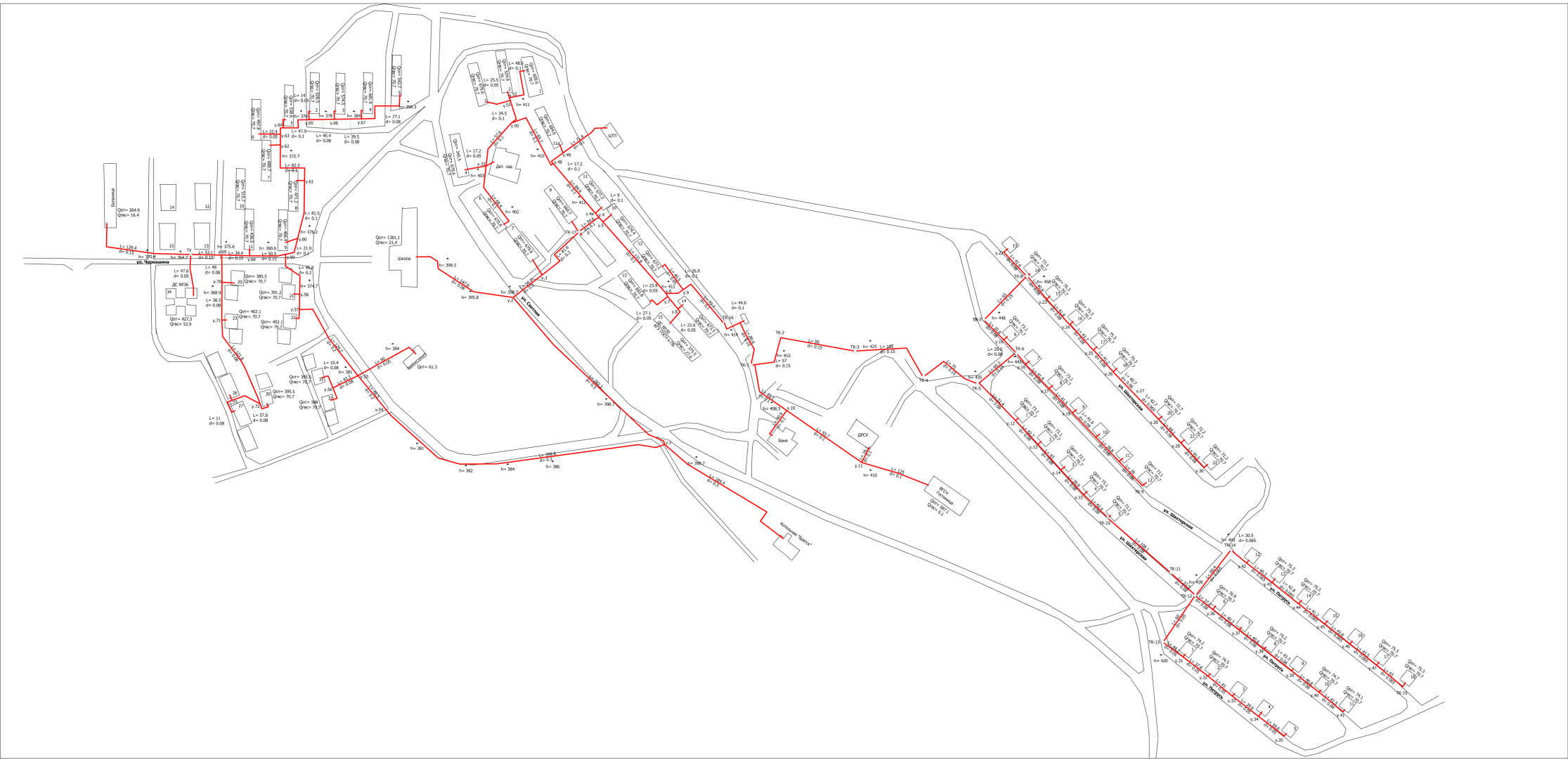 Рис. 1.3.1 – Схема теплоснабжения котельной «Братск» п. МноговершинныйСхема теплоснабжения традиционная – централизованная. Тепловые сети двухтрубные, циркуляционные, подающие тепло на отопление и ГВС (открытая схема). Теплоноситель – сетевая вода. В)	параметры тепловых сетейСреднемесячные, среднесезонные и среднегодовые температуры наружного воздуха, грунта, сетевой и холодной воды приняты согласно   «Строительная климатология» 2012г. – актуализированная версия СниП 23- 01-99 и приведены в таблице 1.3.1.Таблица 1.3.1 – Среднемесячные, среднесезонные и среднегодовые температуры наружного воздуха, грунта, сетевой и холодной воды.В системах централизованного теплоснабжения для отопления и горячего водоснабжения жилых, общественных и производственных зданий городского поселения «Рабочий поселок Многовершинный» в качестве теплоносителя принята вода.Характеристика элементов тепловой сети котельной, включая год начала эксплуатации, тип изоляции, тип компенсирующих устройств, тип прокладки, определением их материальной характеристики и тепловой нагрузки потребителей, подключенных к таким участкам, приведена в таблице1.3.2.Таблица 1.3.2 – Характеристика элементов тепловой сети котельнойг)	описание типов и количества секционирующей и регулирующей арматуры на тепловых сетяхВ качестве запорной арматуры на теплосетях используются стальные клиновые задвижки ЗКЛ и шаровые краны.Д)	описание типов и строительных особенностей тепловых пунктов, тепловых камер и павильоновКамеры тепловой сети выполнены в подземном исполнении и имеют следующие строительные особенности:- стены железобетонные;- перекрытия из железобетонных плит с расположенными в них люками.Внутренние габариты соответствуют числу и диаметру проложенных труб, размерам установленного оборудования (запорной арматуры и пр.).е)	описание графиков регулирования отпуска тепла в тепловые сети с анализом их обоснованностиВыбор графика отпуска тепла обусловлен технологическими особенностями оборудования источников, тепловых сетей и потребителей. В связи с этим применяемый температурный график можно считать оптимальным.Ж)	фактические температурные режимы отпуска тепла в тепловые сети и их соответствие утвержденным графикам регулирования отпуска тепла в тепловые сетиФактическая температура на подающем и обратном трубопроводах постоянно контролируется дежурным персоналом котельной и в большинстве случаев соответствует утверждённому температурному графику.З)	гидравлические режимы и пьезометрические графики тепловых сетейСводные результаты гидравлического расчёта тепловых сетей и пьезометрический график приведен в приложении. И)	статистика отказов тепловых сетей (аварийных ситуаций) за последние 5 летСогласно ГОСТ 27.002-89 «Надёжность в технике. Основные понятия. Термины и определения» под отказом понимается событие, заключающееся в нарушении работоспособного состояния объекта. В соответствии с РД.34.20.801-2000 «Инструкция по расследованию и учёту технологических нарушений в работе энергосистем, электростанций, котельных, электрических и тепловых сетей» аварией называется разрушение сооружений и (или) технических устройств, применяемых на опасном производственном объекте; неконтролируемые взрыв и (или) выброс опасных веществ.Причём аварией на тепловых сетях, согласно п. 2.1.9, будет являться повреждение магистрального трубопровода тепловой сети в период отопительного сезона, если это привело к перерыву теплоснабжения потребителей на срок 36 ч и более.Под инцидент-отказом или повреждением технических устройств, применяемых на опасном производственном объекте, согласно РД.34.20.801-2000, понимается отклонение от режима технологического процесса, нарушение положений федерального закона «о промышленной безопасности опасных производственных объектов», других федеральных законов и иных нормативных правовых актов Российской Федерации, а также нормативных технических документов, устанавливающих правила ведения работ на опасном производственном объекте (если они не содержат признаков аварии).По данным организации эксплуатирующей тепловые сети котельной,  отказов тепловых сетей (аварийных ситуаций) за последние три года зафиксировано не было. Тепловые сети находятся в работоспособном состоянии.Статистика инцидентов, вызванные коррозионными повреждениями труб, разрывами сварных швов, коррозией либо деформацией арматуры, засорами и прочими процессами и времени их восстановления не ведётся.К)	статистика восстановлений (аварийно-восстановительных ремонтов) тепловых сетей и среднее время, затраченное на восстановление работоспособности тепловых сетей, за последние 5 летВ течение 5 последних лет статистика восстановлений (аварийно-восстановительных работ) тепловых сетей обслуживающей организацией не ведётся.По данным эксплуатирующей организации среднее время, затрачиваемое на восстановление работоспособности тепловых сетей с надземной прокладкой составляет 2 – 4 часа в зависимости от диаметра трубопровода, места прокладки и других факторов.Л)	описание процедур диагностики состояния тепловых сетей и планирования капитальных (текущих) ремонтовПроводимая диагностика состояния тепловых сетей основана на следующих процедурах:– проверке технической документации;– наружном осмотре трубопроводов со снятием изоляции с применением шурфовок для выявления состояния строительно-изоляционных конструкций, тепловой изоляции и трубопроводов;– наружном осмотре оборудования в тепловых камерах;– гидравлических и температурных испытаниях тепловых сетей и арматуры.Планирование ремонтных работ эксплуатирующей организацией основано на выполнении следующих мероприятий:– контроле за сроками эксплуатации изоляционных материалов, трубопроводов и установленной на них арматуры;– оценке частоты повреждений трубопроводов, арматуры и прочего оборудования;– результатах визуального осмотра тепловых сетей.М)	описание периодичности и соответствия требованиям технических регламентов и иным обязательным требованиям процедур летнего ремонта с параметрами и методами испытаний (гидравлических, температурных, на тепловые потери) тепловых сетейЭксплуатирующей организацией проводится диагностика состояния тепловых сетей, включающая: шурфовки теплотрасс с последующим составлением акта оценки интенсивности процесса внутренней коррозии, а также визуальный осмотр трубопроводов.По результатам работ составляется акт осмотра теплопровода при вскрытии прокладки, где описываются проведённые мероприятия и заключение комиссии по итогам диагностики. На основании этих актов планируются работы по проведению капитальных (текущих) ремонтов определённых участков сети, требующих замены.Плановые ремонты на тепловых сетях проводятся в летний период.Н)	описание нормативов технологических потерь при передаче тепловой энергии (мощности), теплоносителя, включаемых в расчёт отпущенных тепловой энергии (мощности) и теплоносителяНормативы технологических потерь при передаче тепловой энергии (мощности), теплоносителя по тепловым сетям определены в соответствии с «Порядком определения нормативов технологических потерь при передаче тепловой энергии, теплоносителя», утверждённым Приказом Минэнерго России от 30.12.2008 года № 325 (в ред. Приказов Минэнерго России от 01.02.2010 г. № 36, от 10.08.2012 г. № 377).Баланс производительности водоподготовительных установок складывается из нижеприведенных статей:- объем воды на заполнение наружной тепловой сети, м3;- объем воды на подпитку системы теплоснабжения, м3;- объем воды на собственные нужды котельной, м3;- объем воды на заполнение системы отопления (объектов), м3;- объем воды на горячее теплоснабжение, м3.В процессе эксплуатации необходимо чтобы ВПУ обеспечивала подпитку тепловой сети, расход потребителями теплоносителя (ГВС) и собственные нужды котельной.Объем воды для наполнения трубопроводов тепловых сетей, м3, вычисляется в зависимости от их площади сечения и протяженности по формуле:Vсети=∑vdildiгде vdi – удельный объем воды в трубопроводе i-го диаметра протяженностью 1, м3/м;ldi – протяженность участка тепловой сети i-го диаметра, м;n – количество участков сети;Объем воды на заполнение тепловой системы отопления внутренней системы отопления объекта (здания)Vот=vот*Qотгде vот – удельный объем воды (справочная величина vот =30 м3/Гкал/ч);Qот – максимальный тепловой поток на отопление здания (расчетно-нормативная величина), Гкал/ч.Объем воды на подпитку системы теплоснабжениязакрытая система:Vподп=0,0025·V,где: V – объем воды в трубопроводах т/сети и системе отопления, м3.Открытая системаVподп=0,0025·V+Gгвс,где Gгвс – среднечасовой расход воды на горячее водоснабжение, м3.Согласно СниП 41-02-2003 «Тепловые сети» п. 6.16. Расчетный часовой расход воды для определения производительности водоподготовки и соответствующего оборудования для подпитки системы теплоснабжения следует принимать: - в закрытых системах теплоснабжения – 0,75 % фактического объема воды в трубопроводах тепловых сетей и присоединенных к ним системах отопления и вентиляции зданий. При этом для участков тепловых сетей длиной более 5 км от источников теплоты без распределения теплоты расчетный расход воды следует принимать равным 0,5 % объема воды в этих трубопроводах; - в открытых системах теплоснабжения – равным расчетному среднему расходу воды на горячее водоснабжение с коэффициентом 1,2 плюс 0,75 % фактического объема воды в трубопроводах тепловых сетей и присоединенных к ним системах отопления, вентиляции и горячего водоснабжения зданий. При этом для участков тепловых сетей длиной более 5 км от источников теплоты без распределения теплоты расчетный расход воды следует принимать равным 0,5 % объема воды в этих трубопроводах.Согласно СниП 41-02-2003 «Тепловые сети» п. 6.17. Для открытых и закрытых систем теплоснабжения должна предусматриваться дополнительно аварийная подпитка химически не обработанной и недеаэрированной водой, расход которой принимается в количестве 2% объема воды в трубопроводах тепловых сетей и присоединенных к ним системах отопления, вентиляции и в системах горячего водоснабжения для открытых систем теплоснабжения. При наличии нескольких отдельных тепловых сетей, отходящих от коллектора теплоисточника, аварийную подпитку допускается определять только для одной наибольшей по объему тепловой сети. Для открытых систем теплоснабжения аварийная подпитка должна обеспечиваться только из систем хозяйственно-питьевого водоснабжения.Результаты расчётов (баланс производительности) приведены в таблице 1.3.3.Таблица 1.3.3 – Баланс производительности водоподготовительных установокРезультаты расчетов на аварийную подпитку тепловой сети по источникам тепловой энергии приведены в таблице 1.3.4Таблица 1.3.4 – Баланс производительности водоподготовительных установок на аварийную подпиткуо)	оценка фактических потерь тепловой энергии и теплоносителя при передаче тепловой энергии и теплоносителя по тепловым сетям за последние 3 годаВ связи с отсутствием приборов учета на котельной и у потребителей, фактические потери тепловой энергии и теплоносителя при передаче тепловой энергии и теплоносителя по тепловым сетям определить не представляется возможным.П)	предписания надзорных органов по запрещению дальнейшей эксплуатации участков тепловой сети и результаты их исполненияПредписания надзорных органов по запрещению дальнейшей эксплуатации участков тепловых сетей отсутствуют.Р)	описание наиболее распространенных типов присоединений теплопотребляющих установок потребителей к тепловым сетям, определяющих выбор и обоснование графика регулирования отпуска тепловой энергии потребителямПрисоединение теплопотребляющих установок потребителей к тепловым сетям котельной  осуществляется через элеваторное подключение. Система централизованного теплоснабжения – открытая. В качестве теплоносителя используется горячая водас)	сведения о наличии коммерческого приборного учета тепловой энергии, отпущенной из тепловых сетей потребителям, и анализ планов по установке приборов учета тепловой энергии и теплоносителяВ системе теплоснабжения котельной отсутствует коммерческий приборный учёт тепловой энергии, отпущенной из тепловых сетей потребителям. Установка приборов учета тепловой энергии не планируется.Т)	анализ работы диспетчерских служб теплоснабжающих (теплосетевых) организаций и используемых средств автоматизации, телемеханизации и связиНа предприятии организовано круглосуточное оперативное управление оборудованием, задачами которого являются: ведение требуемого режима работы, производство переключений, пусков и остановов, локализация аварий и восстановление режима работы, подготовка к производству ремонтных работ.Технические средства телемеханизации на тепловой сети  котельная «Братск» п. Многовершинный  отсутствуют.В зоне действия котельной функционирует оперативно-диспетчерская служба. Дежурный диспетчер, а также оперативный персонал обеспечены телефонной и сотовой связью. Средства автоматизации не установлены. Кроме того, для оперативного реагирования и решения аварийных ситуаций создана дежурно-диспетчерская служба. Приём заявок ведётся круглосуточно. Диспетчер обеспечивает выезд оперативно-выездных бригад по заявкам потребителей и осуществляет контрольные мероприятия.Получение информации бригадой осуществляется с помощью телефонной связи.У)	уровень автоматизации и обслуживания центральных тепловых пунктов, насосных станцийЦентральные тепловые пункты, насосные станции на тепловых сетях в зоне действия котельной «Братск» п. Многовершинный не автоматизированы.Ф)	сведения о наличии защиты тепловых сетей от превышения давленияЗащита тепловых сетей от превышения давления на сетях не предусмотрена.Х)	перечень выявленных бесхозяйных тепловых сетей и обоснование выбора организации, уполномоченной на их эксплуатациюБесхозяйные тепловые сети в зоне действия котельной не выявлены.1.4	Зоны действия источников тепловой энергииСогласно постановлению Правительства РФ от 22.02.2012 г. №154 «О требованиях к схемам теплоснабжения, порядку их разработки» зоной действия источника теплоснабжения называется территория поселения, городского округа или её часть, границы которой устанавливаются закрытыми секционирующими задвижками тепловой сети системы теплоснабжения.В соответствии с данным определением по состоянию на 01.10.2019 г.  на территории городского поселения «Рабочий поселок Многовершинный» действует один источник централизованного теплоснабжения. Описание зоны действия источника теплоснабжения с указанием адресной привязки и перечнем подключенных объектов приведено в таблице 1.4.1.Таблица 1.4.1 –  Зоны действия источников теплоснабженияВ число потребителей тепловой энергии, отапливаемых котельных входят социально значимые учреждения. При этом в зданиях, подключенных к тепловым сетям котельных, нет случаев перехода отдельных потребителей на индивидуальное теплоснабжение с установкой теплогенераторов.1.5	Тепловые нагрузки потребителей тепловой энергии, групп потребителей тепловой энергииа)	описание значений спроса на тепловую мощность в расчетных элементах территориального деления, в том числе значений тепловых нагрузок потребителей тепловой энергии, групп потребителей тепловой энергииРасчетные расходы теплоты (Гкал/ч) на отопление жилых, общественных и административных зданий определялись по укрупненным показателям:, где – поправочный коэффициент, учитывающий климатические условия района и применяемый в случаях, когда расчетная температура наружного воздуха отличается от  ();                                                                            – удельная отопительная характеристика здания при , ккал/(м3·ч·ºС) (справочная величина);  – объем здания по наружному обмеру, м3;  – расчетная температура воздуха внутри отапливаемого здания, ºС (справочная величина);  – расчетная температура наружного воздуха для проектирования отопления, ºС (). Тепловые нагрузки на горячее водоснабжения и вентиляцию в сетях котельной  отсутствуют. Б) описание значений расчетных тепловых нагрузок на коллекторах источников тепловой энергииРасчетная тепловая нагрузка на коллекторах источника тепловой энергии – котельных складывается из полезного отпуска тепловой энергии потребителям, затрат на покрытие потерь на передачу тепловой энергии по тепловой сети и собственных нужд котельных.Баланс тепловой энергии котельных приведен в таблице 1.5.3.Таблица 1.5.3 – Баланс тепловой энергии котельныхв) описание случаев и условий применения отопления жилых помещений в многоквартирных домах с использованием индивидуальных квартирных источников тепловой энергииВ системе теплоснабжения котельных отопление жилых помещений в многоквартирных домах с использованием индивидуальных квартирных источников тепловой энергии – не применяется.В перспективе до 2034 года перевод многоквартирных домов, присоединённых к системам централизованного теплоснабжения, на использование поквартирных источников тепловой энергии не планируется.Г) описание величины потребления тепловой энергии в расчетных элементах территориального деления за отопительный период и за год в целомОтпуск ГВС на котельной не предусмотрен, поэтому данная котельная  осуществляет отпуск тепловой энергии потребителям только в отопительный период. В связи с этим величина потребления тепловой энергии за отопительный период и за год в целом совпадают.Величины годового потребления тепловой энергии потребителями котельной приведены в таблице 1.5.4.Таблица 1.5.4 – Потребление тепловой энергии на котельнойд) описание существующих нормативов потребления тепловой энергии для населения на отопление и горячее водоснабжениеВ соответствии с Постановлением Правительства Хабаровского края№176-пр от 06.07.2015 г. (в ред. от 15.04.2017) "Об утверждении нормативов потребления коммунальной услуги по отоплению", для населения утверждены следующие нормативы потребления тепловой энергии на отопление.Таблица 1.5.5 – Нормативы потребления тепловой энергии на отоплениеПотребление тепловой энергии при расчетных температурах наружного воздуха может быть оценено на основе анализа тепловых нагрузок потребителей, установленных в договорах теплоснабжения, договорах на поддержание резервной мощности, в долгосрочных договорах теплоснабжения, цена которых определяется по соглашению сторон, и долгосрочных договорах теплоснабжения, в отношении которых установлен долгосрочный тариф, с разбивкой тепловых нагрузок на максимальное потребление тепловой энергии на отопление и технологические нужды.Результаты расчета тепловых нагрузок по источникам тепловой энергии сведены в таблице 1.5.6.Таблица 1.5.6 – Структура полезного отпуска тепловой энергииВ структуре отпуска тепловой энергии отсутствует нагрузка на вентиляцию и ГВС.1.6	Балансы тепловой мощности и тепловой нагрузкиа)	описание балансов установленной, располагаемой тепловой мощности и тепловой мощности нетто, потерь тепловой мощности в тепловых сетях и расчетной тепловой нагрузки по каждому источнику тепловой энергии, а в ценовых зонах теплоснабжения – по каждой системе теплоснабженияПостановлением Правительства РФ от 22.02.2012 г. №154 «О требованиях к схемам теплоснабжения, порядку их разработки и утверждения» введены следующие понятия:– установленная мощность источника тепловой энергии – сумма номинальных тепловых мощностей всего принятого по акту ввода в эксплуатацию оборудования, предназначенного для отпуска тепловой энергии потребителям на собственные и хозяйственные нужды;– располагаемая мощность источника тепловой энергии – величина, равная установленной мощности источника тепловой энергии за вычетом объёмов мощности, не реализуемой по техническим причинам, в том числе по причине снижения тепловой мощности оборудования в результате эксплуатации на продлённом техническом ресурсе (снижение параметров пара перед турбиной, отсутствие рециркуляции в пиковых водогрейных котлоагрегатах и др.);– мощность источника тепловой энергии нетто – величина, равная располагаемой мощности источника тепловой энергии за вычетом тепловой нагрузки на собственные и хозяйственные нужды.«Методическими рекомендациями по разработке схемы теплоснабжения», утверждёнными приказами Минэнерго России, Минрегиона России от 29.12.2012 г. №565/667, установлен порядок формирования балансов тепловой мощности.Таким образом, с учётом требований действующего законодательства разработчиком настоящей Схемы теплоснабжения были сформированы балансы установленной тепловой мощности и тепловой нагрузки.Таблица 1.6.1– Баланс тепловой мощности котельныхб)	описание резервов и дефицитов тепловой мощности нетто по каждому источнику тепловой энергии, а в ценовых зонах теплоснабжения – по каждой системе теплоснабженияСогласно балансу тепловой мощности, на котельной системы теплоснабжения городского поселения «Рабочий поселок Многовершинный» имеются резервы тепловой мощности на уровне 35,33%.В)	описание гидравлических режимов, обеспечивающих передачу тепловой энергии от источника тепловой энергии до самого удаленного потребителя и характеризующих существующие возможности (резервы и дефициты по пропускной способности) передачи тепловой энергии от источника тепловой энергии к потребителюГидравлические режимы тепловых сетей городского поселения «Рабочий  поселок  Многовершинный»  обеспечиваются загрузкой насосного оборудования, установленного на источниках тепловой энергии.Проведённый анализ показал, что существующие тепловые сети имеют резерв мощности по пропускной способности, позволяющий обеспечить тепловой энергией новых потребителей.Г)	описание причины возникновения дефицитов тепловой мощности и последствий влияния дефицитов на качество теплоснабженияВ процессе формирования балансов тепловой мощности и тепловой нагрузки в зонах действия источников тепловой энергии городского поселения «Рабочий поселок Многовершинный» установлено, что их мощность является избыточной. Дефициты тепловой мощности на котельной отсутствует.Д)	описание резервов тепловой мощности нетто источников тепловой энергии и возможностей расширения технологических зон действия источников тепловой энергии с резервами тепловой мощности нетто в зоны действия с дефицитом тепловой мощностиКак указывалось выше, на котельной «Братск» п. Многовершинный существует резерв тепловой мощности нетто.В связи с этим расширение технологических зон действия источников с резервами тепловой мощности нетто в зоны действия с дефицитом тепловой мощности не требуется.1.7	Балансы теплоносителяа)	описание балансов производительности водоподготовительных установок теплоносителя для тепловых сетей и максимального потребления теплоносителя в теплоиспользующих установках потребителей в перспективных зонах действия систем теплоснабжения и источников тепловой энергии, в том числе работающих на единую тепловую сетьВ системе центрального теплоснабжения возможны утечки сетевой воды из тепловых сетей, в системах теплопотребления через неплотности соединений и уплотнений трубопроводной арматуры, насосов. Потери компенсируются на котельной подпиточной водой, которая идёт на восполнение утечек теплоносителя.В качестве исходной воды для подпитки теплосети на котельной «Братск» п. Многовершинный» используется вода из скважины.Расчётные годовые затраты и потери теплоносителя приведены в таблице 1.7.1.Таблица 1.7.1 – Балансы теплоносителяКоличество воды, требуемое для выработки теплоты, складывается из расходов на разовое наполнение систем отопления, трубопроводов тепловых сетей, расходов на подпитку системы теплоснабжения, а также собственные нужды котельной.Б)	описание балансов производительности водоподготовительных установок теплоносителя для тепловых сетей и максимального потребления теплоносителя в аварийных режимах систем теплоснабженияБалансы ВПУ для тепловых сетей и максимального потребления теплоносителя в аварийных режимах не разрабатывались.В соответствии с пунктом 6.17 СниП 41-02-2003 «Тепловые сети» аварийная подпитка тепловых сетей от мазутной котельной в количестве 2 % от объёма воды в тепловых сетях и присоединённых к ним систем теплопотребления может осуществляться химически не обработанной и недеаэрированной водой.1.8	Топливные балансы источников тепловой энергии и система обеспечения топливома)	описание видов и количества используемого основного топлива для каждого источника тепловой энергииНа отопительной котельной «Братск» п. Многовершинный:– основное топливо: дизельное топливо– резервное топливо: отсутствуетНеобходимо отметить, что аварийное топливо на котельной «Братск» п. Многовершинный рассматриваемого муниципального образования не предусмотрено.Сводный топливный баланс источников тепловой энергии  городского поселения «Рабочий поселок Многовершинный» за 2019 год приведён в таблице 1.8.1.Таблица 1.8.1 – Сводный топливный баланс источника тепловой энергии Котельная «Братск» п. Многовершинный за 2019 годСводные фактические данные за 2019 год (таблица 1.8.1) показали, что общее количество использованного условного топлива составило                            4 672,9 5 т.у.т.Для целей оценки эффективности использования тепла топлива, затраченного для целей отопления, вентиляции и горячего водоснабжения потребителей городского поселения «Рабочий поселок Многовершинный», в таблице 1.8.1 вычислен средневзвешенный коэффициент использования теплоты топлива (КИТТ) по каждой изолированной системе теплоснабжения, с учётом всех потерь при преобразовании тепла топлива на котельных и в тепловых сетях. Средний КИТТ для городского поселения «Рабочий поселок Многовершинный» – 75,07%.Б)	описание видов резервного и аварийного топлива и возможности их обеспечения в соответствии с нормативными требованиямиРезервное и аварийное топливо на котельной «Братск» п. Многовершинный  не предусмотрено.В)	описание особенностей характеристик видов топлива в зависимости от мест поставкиКотельная «Братск» п. Многовершинный обеспечивается дизельным топливом. Поставки топлива осуществляется сезонно. Поставку топлива осуществляет ООО «Межрайтопливо».Дизельное топливо в муниципальные районы Хабаровского края завозится в соответствии с типовой схемой централизованного завоза топлива в муниципальные районы Хабаровского края согласно распоряжению Губернатора Хабаровского края от 30.12.2016 № 681-р "О централизованной поставке топлива в муниципальные районы Хабаровского края на 2017 – 2019 годы".Централизованную поставку топлива (дизельное топливо, дизельных, моторных масел) в северные районы края организует Министерство жилищно-коммунального хозяйства Хабаровского края через ООО "Межрайтопливо".Г)	описание использования местных видов топливаМестное топливо на котельной «Братск» п. Многовершинный  не используется.Д)	описание видов топлива, их доли и значения низшей теплоты сгорания топлива, используемых для производства тепловой энергии по каждой системе теплоснабженияТаблица 1.8.2 – Характеристики качества дизельного топливае)	описание преобладающего в поселении, городском округе вида топлива, определяемого по совокупности всех систем теплоснабжения, находящихся в соответствующем поселении, городском округеПреобладающим видом топлива на котельной «Братск» п. Многовершинный является дизельное топливо.Ж)	описание приоритетного направления развития топливного баланса поселения, городского округаПриоритетным направлением развития топливного баланса городского поселения «Рабочий поселок Многовершинный» использование дизельного топлива для выработки тепловой энергии.1.9	Надежность теплоснабженияа )	описание показателей, определяемых в соответствии с методическими указаниями по расчёту уровня надёжности и качества поставляемых товаров, оказываемых услуг для организаций , осуществляющих деятельность по производству и ( или ) передаче тепловой энергииДля определения общей надёжности систем теплоснабжения в  городском поселении «Рабочий поселок Многовершинный» применялись «Методические указания по анализу показателей, используемых для оценки надёжности теплоснабжения», утверждённые приказом Министерства регионального развития РФ от 26.07.2013 г. № 310 (далее – Методические указания). В процессе исследования оценивалась совокупность показателей, в их числе:– показатель надёжности электроснабжения источников тепловой энергии, характеризующихся наличием или отсутствием резервного электроснабжения (Кэ);– показатель надёжности водоснабжения источников тепловой энергии, характеризующихся наличием или отсутствием резервного водоснабжения (Кв);– показатель надёжности топливоснабжения источников тепловой энергии, характеризующихся наличием или отсутствием резервного топливоснабжения (Кт);– показатель относительного аварийного недоотпуска тепла (Кнед/Ки) в результате плановых отключений теплопотребляющих установок потребителей;– показатель соответствия тепловой мощности источников тепловой энергии и пропускной способности тепловых сетей расчётным тепловым нагрузкам потребителей (Кб);– показатель уровня резервирования источников тепловой энергии и элементов тепловой сети путём их кольцевания и устройства перемычек (Кр);– показатель технического состояния тепловых сетей (Кс);– показатель интенсивности отказов тепловых сетей (Котк тс / Котк ит);– показатель готовности теплоснабжающих (теплосетевых) организаций к проведению аварийно-восстановительных работ в системах теплоснабжения (Кгот).Сводные результаты оценки надёжности приведены в таблице 1.9.1.Таблица 1.9.1 – Фактически сложившиеся значения показателей надёжности систем теплоснабжения в городском поселении «Рабочий поселок Многовершинный»б)	анализ аварийных отключений потребителейПо предоставленным сведениям от ресурсоснабжающего предприятия  за 2019 г. на источниках тепла и теплосетевых объектах аварии не происходили.В)	анализ времени восстановления теплоснабжения потребителей после аварийных отключенийПоскольку аварии на источниках тепла и теплосетевых объектах не происходили, то проанализировать время восстановления теплоснабжения потребителей после аварийных отключений не представляется возможным.1.10	Технико-экономические показатели теплоснабжающих и теплосетевых организацийОписание результатов хозяйственной деятельности теплоснабжающих и теплосетевых организаций в соответствии с требованиями, устанавливаемыми Правительством Российской Федерации в стандартах раскрытия информации теплоснабжающими организациями, теплосетевыми организациями, представлено в таблице 1.10.1.Таблица 1.10.1 – Перечень работ и услуг в сфере отопления и теплоснабжения1.11	Цены (тарифы) в сфере теплоснабженияа)	описание динамики утвержденных цен (тарифов), устанавливаемых органами исполнительной власти субъекта Российской Федерации в области государственного регулирования цен (тарифов) по каждому из регулируемых видов деятельности и по каждой теплосетевой и теплоснабжающей организации с учетом последних 3 летСведения об утверждённых тарифах на тепловую энергию, установленных органом исполнительной власти субъекта РФ в области государственного регулирования цен (тарифов) по каждой теплоснабжающей, теплосетевой организации приведены в таблице 1.11.1.Таблица 1.11.1 – Тарифы для потребителей тепловой энергии городского поселения «Рабочий поселок Многовершинный» б)	описание структуры цен (тарифов), установленных на момент разработки схемы теплоснабженияв)	описание платы за подключение к системе теплоснабженияПлата за подключение к системе теплоснабжения не установлена, поступления денежных средств от осуществления указанной деятельности не устанавливалась.г)	описание платы за услуги по поддержанию резервной тепловой мощности, в том числе для социально значимых категорий потребителейПлата за услуги по поддержанию резервной тепловой мощности, в том числе для социально значимых категорий потребителей деятельности не устанавливалась.д)	описание динамики предельных уровней цен на тепловую энергию (мощность), поставляемую потребителям, утверждаемых в ценовых зонах теплоснабжения с учетом последних 3 летЗа последние 3 года цена на тепловую энергию (мощность) остается без изменений.е)	описание средневзвешенного уровня сложившихся за последние 3 года цен на тепловую энергию (мощность), поставляемую единой теплоснабжающей организацией потребителям в ценовых зонах теплоснабжения.Оплата услуг теплоснабжения производится ежемесячно равными долями в течение отопительного периода. Применение нормативов на отопление жилого фонда обусловлено социальными факторами, с целью недопущения социальной напряженности.С 01.01.2020 на основании Постановления Правительства Хабаровского края от 26.09.2016 № 330-пр (внесение изменений в Постановление Правительства Хабаровского края от 06.07.2015 № 176-пр «Об утверждении нормативов потребления коммунальной услуги по отоплению») вводятся в действие дифференцированные нормативы потребления коммунальной услуги по отоплению в зависимости от этажности жилых домов.1.12	Описание существующих технических и технологических проблем в системах теплоснабжения поселения, городского округа, города федерального значенияа)	описание существующих проблем организации качественного теплоснабжения (перечень причин, приводящих к снижению качества теплоснабжения, включая проблемы в работе теплопотребляющих установок потребителей)Основными проблемами организации качественного теплоснабжения являются:Проблемы в организации качественного теплоснабжения на текущий момент связаны с высоким износом тепловых сетей и их теплоизоляционных конструкций. По причине сверхнормативных потерь тепловой энергии через теплоизоляцию и с утечками происходит недоотпуск тепловой энергии. Решение данной проблемы возможно путем капитального ремонта тепловых сетей. Проблемы в организации надежного и безопасного теплоснабжения на данный момент обусловлены высоким износом тепловых сетей и малой их резервируемостью. Решение данной проблемы возможно путем капитального ремонта тепловых сетей. Развитие систем теплоснабжения замедлено по причине недостатка инвестиций в развитие источников теплоснабжения и тепловых сетей. Решение возможно путем включения в тарифы теплоснабжающих организаций инвестиционной составляющей. Проблем с надежностью и эффективностью снабжением топливом в действующих системах теплоснабжения не наблюдается.б)	описание существующих проблем организации надежного теплоснабжения поселения, городского округа, города федерального значения (перечень причин, приводящих к снижению надежности теплоснабжения, включая проблемы в работе теплопотребляющих установок потребителей)Проблемы организации надежного теплоснабжения поселения не выявлены.в)	описание существующих проблем развития систем теплоснабжения– высокая себестоимость производства и передачи тепловой энергии потребителям.– низкая рентабельность деятельности по производству и передаче тепловой энергии.г)	описание существующих проблем надежного и эффективного снабжения топливом действующих систем теплоснабженияОсновной проблемой надёжного и эффективного снабжения топливом действующих систем теплоснабжения является отсутствие на котельных возможности использования резервного и аварийного топлива.д)	анализ предписаний надзорных органов об устранении нарушений, влияющих на безопасность и надежность системы теплоснабженияПредписания надзорных органов об устранении нарушений, влияющих на безопасность и надёжность систем теплоснабжения, отсутствуют.Глава 2	Существующее и перспективное потребление тепловой энергии на цели теплоснабженияДанные базового уровня потребления тепла на цели теплоснабжения представлены в таблице 2.1Таблица 2.1 – Базовый уровень потребления тепла на цели теплоснабженияПо данным Администрации городского поселения «Рабочий поселок Многовершинный» в перспективе до 2030 г. не ожидается значительного увеличения численности постоянного населения, что исключает необходимость в строительстве многоквартирных жилых домов.В городском поселении «Рабочий поселок Многовершинный» прогнозируется незначительная застройка в форме индивидуальных жилых домов.Теплоснабжение прогнозируемых к строительству жилых домов предусматривается от индивидуальных источников тепловой энергии, поэтому приростов потребления тепла на цели централизованного теплоснабжения не ожидается.Глава 3	Электронная модель системы теплоснабжения поселения, городского округа, города федерального значенияРазработка электронной модели системы теплоснабжения поселения не выполнялась.Все необходимые расчеты параметров системы теплоснабжения приведены в Главе 1.Глава 4	Существующие и перспективные балансы тепловой мощности источников тепловой энергии и тепловой нагрузки потребителейВ таблице 4.1 представлены тепловые балансы котельной «Братск» п. Многовершинный. Таблица 4.1 – Баланс тепловой энергии котельной «Братск» п. МноговершинныйТаблица 4.2 – Перспективные балансы тепловой энергии.Балансы установленной, располагаемой тепловой мощности, тепловой мощности нетто и тепловой нагрузки представлены в таблице 4.3Таблица 4.3 – Баланс тепловой мощности котельной на 2020 г.Балансы производительности водоподготовительных установок теплоносителя для тепловых сетей в зонах действия систем теплоснабжения и источников тепловой энергии приведены в таблице 4.4.Таблица 4.4 – Балансы теплоносителя на 2020 г.На котельной «Братск» п. Многовершинный водоподготовка отсутствует.Количество воды, требуемое для выработки теплоты, складывается из расходов на разовое наполнение систем отопления, трубопроводов тепловых сетей, расходов на подпитку системы теплоснабжения, а также собственные нужды котельной.Топливный баланс источников тепловой энергии с указанием видов и количества основного топлива приведен в таблице 4.5.Таблица 4.5 – Топливный баланс на 2020 г.Глава 5	Мастер-план развития систем теплоснабжения поселения, городского округа, города федерального значенияВ перспективе схемы теплоснабжения городского поселения «Рабочий поселок Многовершинный» отсутствуют планы по развитию сельского поселения в связи с оттоком населения. В связи с этим развитие сетей теплоснабжения в рамках рассматриваемой перспективы не ожидаетсяГлава 6	Существующие и перспективные балансы производительности водоподготовительных установок и максимального потребления теплоносителя теплопотребляющими установками потребителей, в том числе в аварийных режимаха)	расчетная величина нормативных  потерь  теплоносителя в тепловых сетях в зонах действия источников тепловой энергииТаблица 6.1 – Перспективные годовые потери в тепловых сетяхб)	максимальный и среднечасовой расход теплоносителя (расход сетевой воды) на горячее водоснабжение потребителей с использованием открытой системы теплоснабжения в зоне действия каждого источника тепловой энергии, рассчитываемый с учетом прогнозных сроков перевода потребителей, подключенных к открытой системе теплоснабжения (горячего водоснабжения), на закрытую систему горячего водоснабженияТаблица 6.2 – Перспективные расходы теплоносителя в тепловых сетяхв)	сведения о наличии баков-аккумуляторовВ системе теплоснабжения городского поселения «Рабочий поселок Многовершинный» баки-аккумуляторы отсутствуют.г)	нормативный и фактический (для эксплуатационного и аварийного режимов) часовой расход подпиточной воды в зоне действия источников тепловой энергииЧасовой расход подпиточной воды на котельной «Братск» п. Многовершинный приведен в таблице 6.3Таблица 6.3 – Часовой расход подпиточной водыд)	существующий и перспективный баланс производительности водоподготовительных установок и потерь теплоносителя с учетом развития системы теплоснабжения.В связи с отсутствием в планах развития системы теплоснабжения ввода новых участков тепловой сети или подключения новых потребителей, то перспективный баланс производительности водоподготовительных установок совпадает с текущим балансом, приведенном в таблице 6.3.Глава 7	Предложения по строительству, реконструкции, техническому перевооружению и (или) модернизации источников тепловой энергииа)	описание условий организации централизованного теплоснабжения, индивидуального теплоснабжения, а также поквартирного отопления, которое должно содержать в том числе определение целесообразности или нецелесообразности подключения (технологического присоединения) теплопотребляющей установки к существующей системе централизованного теплоснабжения исходя из недопущения увеличения совокупных расходов в такой системе централизованного теплоснабжения, расчет которых выполняется в порядке, установленном методическими указаниями по разработке схем теплоснабженияНа момент разработки схемы теплоснабжения рабочий поселок Многовершинный не газифицирован. Поселок может снабжаться компримированным природным газом, перевозимым автоцистернами из г. Николаевска-на-Амуре. Основным топливом для поддержания заданной температуры внутреннего воздуха в помещениях является: у централизованного источника тепловой энергии – дизельное топливо – на настоящее время; у индивидуальных источников – твердое топливо (дрова), а так же электрическая энергия. Нарушений в поставках топлива не наблюдается.Поэтому самым эффективным способом поддержания заданной температуры внутреннего воздуха в помещениях является система централизованного теплоснабжения, а у частных (обособленных) строений – индивидуальные источники тепловой энергии.б)	описание текущей ситуации, связанной с ранее принятыми в соответствии с законодательством Российской Федерации об электроэнергетике решениями об отнесении генерирующих объектов к генерирующим объектам, мощность которых поставляется в вынужденном режиме в целях обеспечения надежного теплоснабжения потребителейГенерирующие объекты, отнесенные к генерирующим объектам, мощность которых поставляется в вынужденном режиме в целях обеспечения надежного теплоснабжения потребителей, на территории поселения отсутствуют.в)	анализ надежности и качества теплоснабжения для случаев отнесения генерирующего объекта к объектам, вывод которых из эксплуатации может привести к нарушению надежности теплоснабжения (при отнесении такого генерирующего объекта к объектам, электрическая мощность которых поставляется в вынужденном режиме в целях обеспечения надежного теплоснабжения потребителей, в соответствующем году долгосрочного конкурентного отбора мощности на оптовом рынке электрической энергии (мощности) на соответствующий периодГенерирующие объекты, отнесенные к генерирующим объектам, мощность которых поставляется в вынужденном режиме в целях обеспечения надежного теплоснабжения потребителей, на территории поселения отсутствуют.г)	обоснование предлагаемых для строительства источников тепловой энергии, функционирующих в режиме комбинированной выработки электрической и тепловой энергии, для обеспечения перспективных тепловых нагрузокВ строительстве источников тепловой энергии с комбинированной выработкой тепловой и электрической энергии нет необходимости.д)	обоснование предлагаемых для реконструкции действующих источников тепловой энергии, функционирующих в режиме комбинированной выработки электрической и тепловой энергии, для обеспечения перспективных приростов тепловых нагрузокДействующих источников тепловой энергии с комбинированной выработкой тепловой и электрической энергии не расположено.е)	обоснование предложений по переоборудованию котельных в источники тепловой энергии, функционирующие в режиме комбинированной выработки электрической и тепловой энергии, с выработкой электроэнергии на собственные нужды теплоснабжающей организации в отношении источника тепловой энергии, на базе существующих и перспективных тепловых нагрузокРеконструкция существующей котельной для выработки электроэнергии в комбинированном цикле на базе существующих и перспективных тепловых нагрузок не целесообразна, так как стоимость данной реконструкции будет очень высокой, отсутствует рынок сбыта электрической энергии, а так же котельная работает на дизельном топливе.ж)	обоснование предлагаемых для реконструкции котельных с увеличением зоны их действия путем включения в нее зон действия существующих источников тепловой энергииСтроительство новых дополнительных источников тепловой энергии не планируется.з)	обоснование предлагаемых для перевода в пиковый режим работы котельных по отношению к источникам тепловой энергии, функционирующим в режиме комбинированной выработки электрической и тепловой энергииПеревод в пиковый режим существующей котельной не требуется.и)	обоснование предложений по расширению зон действия действующих источников тепловой энергии, функционирующих в режиме комбинированной выработки электрической и тепловой энергииДействующие источники тепловой энергии с комбинированной выработкой тепловой и электрической энергии в рабочем поселке Многовершинный отсутствуют.к)	обоснование предлагаемых для вывода в резерв и (или) вывода из эксплуатации котельных при передаче тепловых нагрузок на другие источники тепловой энергииВ ходе разработки схемы теплоснабжения установлено, что основное оборудование котельной рабочего поселка Многовершинный находится в удовлетворительном состоянии.л)	обоснование организации индивидуального теплоснабжения в зонах застройки поселения, городского округа, города федерального значения малоэтажными жилыми зданиямиОрганизация индивидуального теплоснабжения возможна в зонах индивидуальной малоэтажной застройки, которая удалена на большие расстояния от зоны централизованного теплоснабжения и ее подключение к системе централизованного теплоснабжения является экономически нецелесообразным или практически не осуществимым.м)	обоснование перспективных балансов производства и потребления тепловой мощности источников тепловой энергии и теплоносителя и присоединенной тепловой нагрузки в каждой из систем теплоснабжения поселения, городского округа, города федерального значенияВ рабочем поселке Многовершинный строительства новых централизованных источников тепловой энергии не планируется.н)	анализ целесообразности ввода новых и реконструкции существующих источников тепловой энергии с использованием возобновляемых источников энергии, а также местных видов топливаВвод новых или реконструкция существующих источников тепловой энергии с использованием возобновляемых источников энергии или использованием местных видов топлива экономически нецелесообразно. о)	обоснование организации теплоснабжения в производственных зонах на территории поселения, городского округа, города федерального значенияСтроительство объектов производственного назначения не планируется. Существующие производственные предприятия подключены к сети централизованного теплоснабжения, либо используют автономные источники тепловой энергии, которые работаю обособленно.п)	анализ целесообразности ввода новых и  реконструкции и (или) модернизации  существующих источников тепловой энергииСуществующая структура системы теплоснабжения предусматривает использования в качестве топлива для выработки тепла дизельное топливо.Суммарно за отопительный период для выработки 28 235,69 Гкал тепла используется 3 200,65 тонн дизельного топлива. При текущих ценах, общие затраты на топливо с доставкой составляют около 199,72 млн. руб.С целью повышения эффективности работы систем теплоснабжения и снижения стоимости на выработку тепловой энергии целесообразно рассмотреть вопрос по техническому перевооружению источников тепловой энергии и переход котельной на компримированный газ или уголь.Существующие котлы, работающие на дизельном топливе, не предназначены для работы на твердом топливе, а значит не могут быть переведены на работу на угле путем модернизации. Следовательно, при переводе котельной на работу на угле требуется выполнить постепенную замену котлов работающих на дизельном топливе на котлы, работающие на угле. При этом старые котлы могут быть частично сохранены в качестве резервного источника тепловой энергии на случай невозможности использования котлов на твердом топливе.Кроме замены котлов, так же потребуется выполнение дополнительных работ по обеспечению хранения угля и изменению схемы топливоподачи. Перечень котлов, установленных на котельных для выработки тепла и работающих на дизельном топливе, приведен в таблице 1.2.2.Согласно представленным данным, для перевода котельных на уголь, необходимо обеспечить максимальную производительность в 6,681 Гкал/ч.Для выработки необходимого количества тепла, а так же для обеспечения возможности регулирования нагрузки в осенне-весенний период целесообразно установка 3-х котлов типа КВм-3,0-95ТШПм (КВм-3,0КБ) с производительностью 2,6 Гкал/ч.При выработке этого же объема тепла на угольной котельной при цене топлива с доставкой  9 560 руб./т угля типа 3БР общие затраты на топливо составят 81,82 млн. руб.Затраты на замену котлов составят порядка 20,0 млн. руб (цена определена на основе закупки аналогичного оборудования «Поставка, замена и установка котла КВр 1,45 МВт со вспомогательным оборудованием на котельной п. Тулучи»).Таким образом, при переводе котельной на уголь экономия в стоимости топлива составит 117,9 млн. руб.Для перевода котельной на работу на компримированном газе потребуется строительство новой водогрейной котельной. В качестве источника компримированного газа могут быть рассмотрены варианты строительства газопровода Николаевск-на-Амуре – Многовершинный, протяженностью порядка 120 км, либо перевоз газа автомобильным транспортом в баллонах высокого давления.Объему 3 200,65 тонн дизельного топлива соответствует 3 852,39 тыс.куб.м. природного газа теплотворной способность 8470 ккал/куб.м. При перевозке такого объема газа в сжатом виде автоцистернами (например, полуприцепом CNG КПГ с баллонами рассчитанными на давление 250 бар и объемом 18089 литров), потребуется в среднем 4 рейса в сутки (при расчете длительности отопительного сезона 245 дней и перевозке за один раз 4,5 тыс.куб.м.газа).В ценах 2020 года при цене компримированного газа 31 904 руб/тыс.куб.м. общая стоимость требуемого газа составляет 112,91 млн. руб, в том числе стоимость перевоза газа полуприцепом в количестве 4х245=980 рейсов за сезон составит порядка 16,5х980=16,170 млн. руб. Общая экономия в стоимости топлива при переводе котельной на газ может составить до 86,81 млн. руб в год. Итоги расчета приведены в таблице 7.1.Таблица 7.1. – Расчет экономической эффективности развития системы теплоснабжения р.п. Многовершинный при работе котельной на разных видах топлива.На основании приведенного в таблице 7 анализа, наиболее эффективным вариантом развития теплоснабжения поселения является перевод источника тепловой энергии на уголь либо компримированный газ.Учитывая непосредственную близость котельной к населенному пункту, вариант перевода существующей котельной на угольное топливо нецелесообразен по причине возможности негативного воздействия уходящих дымовых газов от угольной котельной на население.При строительстве котельной на компримированном газе, предполагается установка трех водогрейных котлов ориентировочной мощностью 4,2 МВт каждый (2 в работе, 1 в резерве) – общая установленная мощность 10,83 Гкал/час. Старая котельная будет закрыта. Необходимо отметить, что точное количество котлов и их мощность будет определена проектно-сметной документацией.Также с целью повышения эффективности работы систем теплоснабжения и снижения потерь предполагается с 2025 по 2029 годы поэтапная перекладка тепловой сети диаметром от 50 до 300 мм общей протяженностью 7135,90 метров ( стальная труба в ППУ изоляции). р)	результаты расчетов радиуса эффективного теплоснабженияРадиус эффективного теплоснабжения - максимальное расстояние от теплопотребляющей установки до ближайшего источника тепловой энергии в системе теплоснабжения, при превышении которого подключение (технологическое присоединение) теплопотребляющей установки к данной системе теплоснабжения нецелесообразно по причине увеличения совокупных расходов в системе теплоснабжения (п.2.30 Федерального закона №318-ФЗ «О теплоснабжении»).Расчет  оптимального радиуса теплоснабжения, применяемого в качестве характерного параметра, позволит определить границы действия централизованного теплоснабжения по целевой функции минимума себестоимости полезно отпущенного тепла. При этом также возможен вариант убыточности дальнего транспорта тепла, принимая во внимание важность и сложность проблемы.Результаты расчетов радиусов эффективного теплоснабжения представлены в таблице 7.1 и на рисунке 7.1.Таблица 7.1 – Радиус эффективного теплоснабжения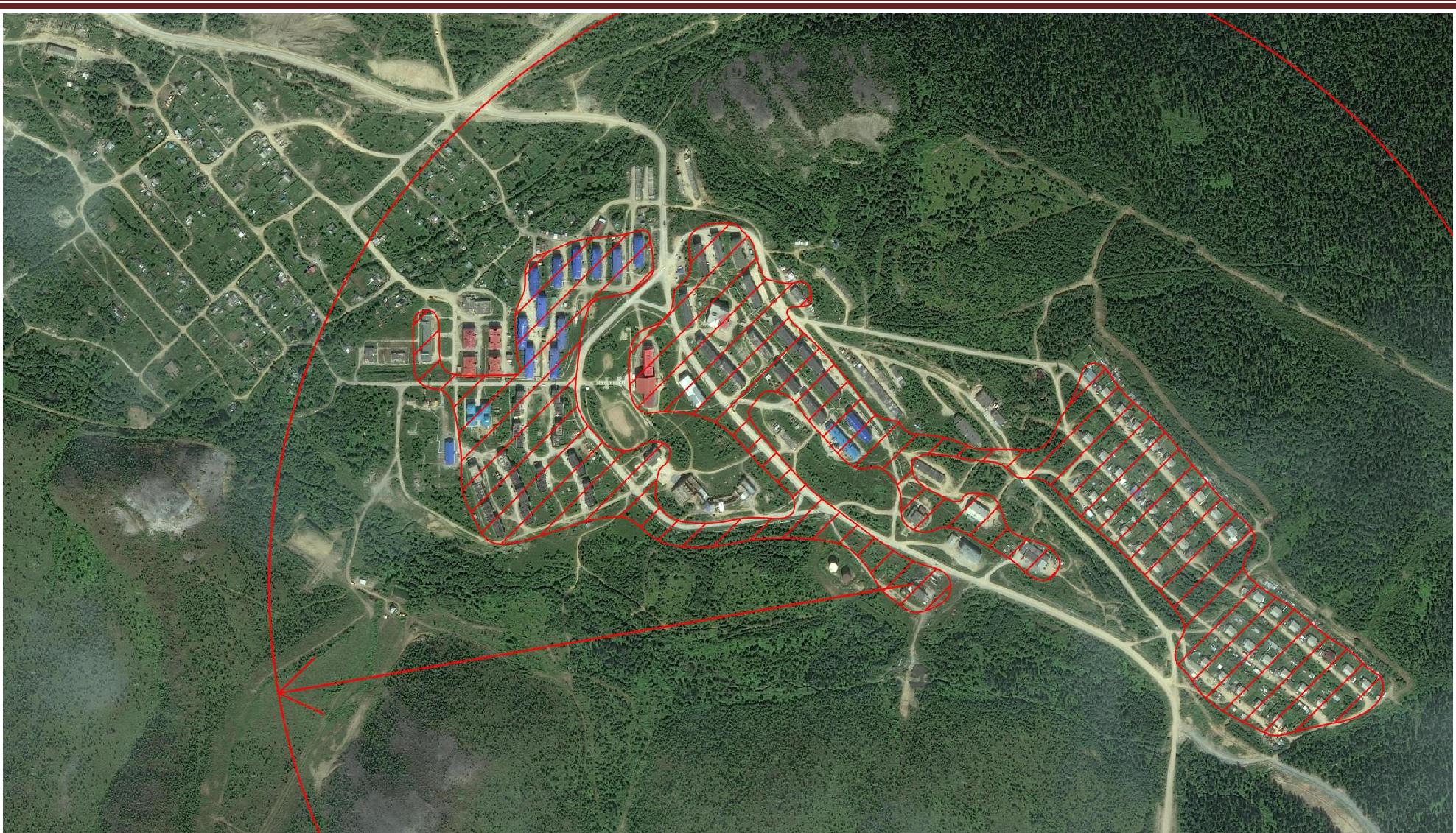 Рисунок 7.1 – Эффективный радиус теплоснабжения городского поселения «Рабочий поселок Многовершинный»Глава 8	Предложения по строительству, реконструкции и (или) модернизации тепловых сетейМероприятия по реконструкции тепловых сетей без изменения диаметра рассмотрены в таблице 8.1.Таблица 8.1 - Мероприятия по реконструкции тепловых сетей *участки приведены в Таблице 1.3.2 – Характеристика элементов тепловой сети котельнойГлава 9	Предложения по переводу открытых систем теплоснабжения (горячего водоснабжения) в закрытые системы горячего водоснабженияа)	технико-экономическое обоснование предложений по типам присоединений теплопотребляющих установок потребителей (или присоединений абонентских вводов) к тепловым сетям, обеспечивающим перевод потребителей, подключенных к открытой системе теплоснабжения (горячего водоснабжения), на закрытую систему горячего водоснабженияВ соответствие СП 41-101-95 «Проектирование тепловых пунктов» в зависимости от соотношения максимально-часовой тепловой нагрузки ГВС к нагрузке отопления предлагается оборудовать тепловые пункты абонентов одноступенчатыми (потребители малоэтажной застройки с незначительной тепловой нагрузкой ГВС), либо двухступенчатыми подогревателями ГВС (потребители многоквартирных домов).На объектах теплопотребления тепловые пункты отсутствуют, а существующие вводы в здания не предусматривают установку оборудования.б)	выбор и обоснование метода регулирования отпуска тепловой энергии от источников тепловой энергииРегулирование отпуска тепловой энергии от источников тепловой энергии для нужд горячего водоснабжения не требуется.в)	предложения по реконструкции тепловых сетей для обеспечения передачи тепловой энергии при переходе от открытой системы теплоснабжения (горячего водоснабжения) к закрытой системе горячего водоснабженияПрименяемый  в  настоящее  время  в  системах  теплоснабжения  п. Многовершинный качественный  способ  регулирования  отпуска  тепловой  энергии обеспечивает стабильность гидравлического режима тепловой сети и возможность подключения  абонентов  по  наиболее  простой  и  недорогой  зависимой схеме  с элеватором. Основным недостатком  данного  режима  регулирования  отпуска тепловой энергии является «перетоп» потребителей при температурах наружного воздуха выше точки «излома»  температурного  графика  в  случаях  подключения  разнородной  тепловой нагрузки.Переход на закрытую схему присоединения систем ГВС позволит обеспечить:- снижение расхода тепла на отопление и ГВС за счет перевода на качественно-количественное регулирование температуры теплоносителя в соответствии с температурным графиком;- кардинальное улучшение качества теплоснабжения потребителей, исчезновение «перетопов» во время положительных температур наружного воздуха в отопительный период;- снижение аварийности систем теплоснабжения.Общие сведения об объеме тепловых нагрузок на ГВС потребителей от котельной «Братск» п. Многовершинный приведены в таблице 9.1.Таблица 9.1 – Объем тепловых нагрузок на ГВС потребителей от котельной «Братск» п. Многовершинныйг) расчет потребности инвестиций для перевода открытой системы теплоснабжения (горячего водоснабжения) в закрытую систему горячего водоснабженияОценочный расчет инвестиции для перевода открытой системы теплоснабжения (горячего водоснабжения) в закрытую систему горячего водоснабжения приведен в таблице 9.2. Затраты по каждой статье расходов приняты на уровне стоимости аналогичных работ, указанных в лотах соответствующих закупок, размещенных на сайте https://zakupki.gov.ruТаблица 9.2 – Расчет инвестиции для перевода открытой системы теплоснабжения (горячего водоснабжения) в закрытую систему горячего водоснабженияПотребности инвестиций для перевода открытой системы теплоснабжения (горячего водоснабжения) в закрытую систему горячего водоснабжения составляют 65 780 000,00 рублей.е) предложения по источникам инвестицийВсе работы по оснащению перевода на закрытый водоразбор потребителей финансируются:1. Многоквартирные  жилые  дома - за счет  программ  капитального  (текущего) ремонта.2. Потребители бюджетной сферы - за счет бюджетов соответствующих уровней (федеральный, областной, муниципальный).3. Остальные  потребители – хозяйствующие  субъекты  за  счет  собственных средств.Глава 10	Перспективные топливные балансыа)	расчеты по каждому источнику тепловой энергии перспективных максимальных часовых и годовых расходов основного вида топлива для зимнего и летнего периодов, необходимого для обеспечения нормативного функционирования источников тепловой энергии на территории поселения, городского округа, города федерального значенияДля котельной «Братск» п. Многовершинный основным видом топлива является дизельное топливо.  Калорийный коэффициент 1,45В таблице 10.1 приведены результаты расчета перспективных годовых расходов основного вида топлива в разрезе каждого источника тепловой энергии.Таблица 10.1 – Годовые расходы натурального топлива, тн
б)	результаты расчетов по каждому источнику тепловой энергии нормативных запасов топливаТаблица 10.2 – Результаты расчета создания ННЗТ на 2020 г. (НТЭЦ)в)	вид топлива, потребляемый источником тепловой энергии, в том числе с использованием возобновляемых источников энергии и местных видов топливаВозобновляемые источники энергии и местные виды топлива для выработки тепловой энергии не используются.г)	преобладающий в поселении, городском округе вид топлива, определяемый по совокупности всех систем теплоснабжения, находящихся в соответствующем поселении, городском округеПреобладающим видом топлива является дизельное топливо.Глава 11	Оценка надежности теплоснабженияПоказатели надежности и энергетической эффективности объектов теплоснабжения устанавливаются на срок действия инвестиционной программы, концессионного соглашения и (или) на срок действия долгосрочных тарифов в случае, если для теплоснабжающей организации устанавливаются долгосрочные тарифы. Расчет плановых и фактических значений показателей надежности и энергетической эффективности объектов теплоснабжения осуществляется на каждый год в течение срока действия инвестиционных программ, концессионных соглашений, тарифов.По результатам оценки надежности теплоснабжения разрабатываются предложения, обеспечивающие надежность систем теплоснабжения, в том числе следующие предложения:а) применение на источниках тепловой энергии рациональных тепловых схем с дублированными связями и новых технологий, обеспечивающих нормативную готовность энергетического оборудования;б) установка резервного оборудования;в) организация совместной работы нескольких источников тепловой энергии на единую тепловую сеть;г) резервирование тепловых сетей смежных районов поселения, городского округа, города федерального значения;д) устройство резервных насосных станций;е) установка баков-аккумуляторовК показателям надежности объектов теплоснабжения относятся:а) количество прекращений подачи тепловой энергии, теплоносителя в результате технологических нарушений на тепловых сетях на 1 км тепловых сетей;б) количество прекращений подачи тепловой энергии, теплоносителя в результате технологических нарушений на источниках тепловой энергии на 1 Гкал/час установленной мощности.Для обеспечения показателей надежности объектов теплоснабжения запланированы следующие мероприятия:- реконструкция тепловых сетей, включающая следующие мероприятия:-	переход на закрытую схему присоединения систем ГВС;-	своевременное устранение повреждений изоляции трубопроводов;-	применение для изоляции трубопроводов современных материалов;-	ежегодный осмотр сети теплоснабжение, проведение плановых работ по замене изношенных участков сетей.- реконструкция источника теплоснабжения (котельной), включающая следующие мероприятия:-	перевод котельной на более дешевое топливо (уголь или газ);-	проведение режимно-наладочных работ на котлоагрегатах с составлением режимных картТаблица 11.1 – Показатели надежности объектов теплоснабжения на 2020 год.Таблица 11.2 – Показатели надежности системы теплоснабжения для котельной «Братск» без реконструкции тепловых сетейТаблица 11.3 – Показатели надежности системы теплоснабжения для котельной «Братск» при реконструкции тепловых сетейТаблица 11.4 – Показатели надежности системы теплоснабжения для котельной «Братск» без реконструкции источника теплоснабжения (котельной)Таблица 11.5 – Показатели надежности системы теплоснабжения для котельной «Братск» при реконструкции источника теплоснабжения (котельной)Глава 12	Обоснование инвестиций в строительство, реконструкцию, техническое перевооружение и (или) модернизациюа)	Оценка финансовых потребностей для осуществления строительства, реконструкции, технического перевооружения и (или) модернизации  источников тепловой энергии и тепловых сетейОценка финансовых потребностей для осуществления реконструкции источника тепловой энергии выполнена на основе стоимостей аналогичных проектов, выполняемых в Хабаровском крае, информация о которых размещена на портале государственных закупок zakupki.gov.ruПри переводе котельной на работу на угле затраты на замену котлов составят порядка 20 млн. руб (цена определена на основе закупки аналогичного оборудования «Поставка, замена и установка котла КВр 1,45 МВт со вспомогательным оборудованием на котельной п. Тулучи»).При переводе системы теплоснабжения р.п. Многовершинный на работу на компримированном газе затраты составят порядка 122 810 тыс. руб, в том числе:– выполнение комплекса проектных работ по разработке и согласованию рабочей документации строительства водогрейной котельной на компримированном газе  – 710 тыс. руб;– выполнение строительно-монтажных работ по строительству водогрейной котельной на компримированном газе мощностью 10,83 Гкал/ч –120 000,00 тыс. руб. – строительство тепловой сети (прокладка стальной трубы в ППУ изоляции) ДУ 300 мм протяженностью 50 м (в двухтрубном исчислении) для подключения новой котельной к действующим тепловым сетям – 2 100,00 тыс. руб. С целью повышения эффективности работы систем теплоснабжения и снижения стоимости на выработку тепловой энергии планируется с 2025 по 2029 годы поэтапная реконструкция  тепловой сети (замена на стальную трубу в ППУ изоляции) ДУ 50 – 300 мм общей протяженностью 7136 м (в двухтрубном исчислении): – 358 096,20 тыс.руб, в том числе выполнение комплекса проектных работ по разработке и согласованию рабочей документации – 32 554,20 тыс.руб.б)	Обоснованные предложения по источникам инвестиций, обеспечивающих финансовые потребности для осуществления строительства, реконструкции, технического перевооружения и (или) модернизации  источников тепловой энергии и тепловых сетейВ качестве источников финансирования, обеспечивающих финансовые потребности для осуществления мероприятий, рассмотрены следующие:Тариф, в том числе:Амортизационные отчисления;Инвестиционная составляющая в тарифе;Бюджетные средства;Прочие источники.Инвестиционная составляющая в тарифе на тепловую энергию может быть применена для финансирования мероприятий, направленных на повышение эффективности работы источников тепловой энергии, систем транспорта тепловой энергии и систем теплоснабжения в целом.в) расчеты экономической эффективности инвестицийРасчеты эффективности инвестиций в таблице 12.1.Таблица 12.1 – Результаты расчета инвестиционного проекта  для котельной «Братск» п. МноговершинныйТаблица 12.2 –  Расчет ценовых последствий для потребителей котельной «Братск» п. Многовершинный при реконструкции тепловой сети.г)	расчеты ценовых (тарифных) последствий для потребителей при реализации программ строительства,  реконструкции, технического перевооружения и (или) модернизации  систем теплоснабжения Расчеты ценовых последствий для потребителей при реализации программ строительства, реконструкции и технического перевооружения систем теплоснабжения приведены в таблице 12.2Таблица 12.3 –  Расчет ценовых последствий для потребителей котельной «Братск» п. Многовершинный при переводе котельной на угольКак видно из таблицы 12.3, при реализации реконструкции источника тепловой энергии тарифные последствия для потребителей будут выражены в виде снижения тарифа на тепловую энергию с 8 702,58 руб/Гкал  до 2 685,90 руб/Гкал.Таблица 12.4 –  Расчет ценовых последствий для потребителей котельной «Братск» п. Многовершинный при строительстве новой котельной на компримированном газуГлава 13	Реестр единых теплоснабжающих организацийРешение по установлению единой теплоснабжающей организации осуществляется на основании критериев определения единой теплоснабжающей организации, установленных Постановлением РФ от 08.08.2012 № 808 "Об организации теплоснабжения в Российской Федерации и о внесении изменений в некоторые акты Правительства Российской Федерации". В соответствии со статьей 2 пунктом 28 Федерального закона 190 «О теплоснабжении» «…единая теплоснабжающая организация в системе теплоснабжения (далее - ЕТО) - теплоснабжающая организация, которая определяется в схеме теплоснабжения федеральным органом исполнительной власти, уполномоченным Правительством Российской Федерации на реализацию государственной политики в сфере теплоснабжения (далее - федеральный орган исполнительной власти, уполномоченный на реализацию государственной политики в сфере теплоснабжения), или органом местного самоуправления на основании критериев и в порядке, которые установлены правилами организации теплоснабжения, утвержденными Правительством Российской Федерации». Критерии и порядок определения единой теплоснабжающей организацииВ случае если организациями не подано ни одной заявки на присвоение статуса единой теплоснабжающей организации, статус единой теплоснабжающей организации присваивается организации, владеющей в соответствующей зоне деятельности источниками тепловой энергии с наибольшей рабочей тепловой мощностью и (или) тепловыми сетями с наибольшей тепловой емкостью. Единая теплоснабжающая организация при осуществлении своей деятельности обязана: 1. Заключать и исполнять договоры теплоснабжения с любыми обратившимися к ней потребителями тепловой энергии, теплопотребляющие установки которых находятся в данной системе теплоснабжения при условии соблюдения указанными потребителями выданных им в соответствии с законодательством о градостроительной деятельности технических условий подключения к тепловым сетям; 2. Заключать и исполнять договоры поставки тепловой энергии (мощности) и (или) теплоносителя в отношении объема тепловой нагрузки, распределенной в соответствии со схемой теплоснабжения;3. Заключать и исполнять договоры оказания услуг по передаче тепловой энергии, теплоносителя в объеме, необходимом для обеспечения теплоснабжения потребителей тепловой энергии с учетом потерь тепловой энергии, теплоносителя при их передаче.Границы зоны деятельности единой теплоснабжающей организации могут быть изменены в следующих случаях: - подключение к системе теплоснабжения новых теплопотребляющих установок, источников тепловой энергии или тепловых сетей, или их отключение от системы теплоснабжения; - технологическое объединение или разделение систем теплоснабжения. В настоящее время одна организация МУП «Многовершинный» отвечает требованиям критериев по определению единой теплоснабжающей организации в зоне централизованного теплоснабжения городское поселение «Рабочий поселок Многовершинный».Глава 14	Реестр мероприятий схемы теплоснабженияВ связи с отсутствием долгосрочных программ технического перевооружения источников тепловой энергии и формированием ежегодного и среднесрочного плана технического перевооружения, рекомендуется применять нижеперечисленные направления при формировании программ технического перевооружения.Глава 15	Замечания и предложения к проекту схемы теплоснабжения15.1	Замечания и предложения, поступившие при разработке, утверждении и актуализации схемы теплоснабженияВ процессе разработки и актуализации схемы теплоснабжения городского поселения «Рабочий поселок Многовершинный» замечания и предложения не поступали.15.2	Ответы разработчиков проекта схемы теплоснабжения на замечания и предложенияВ процессе разработки и актуализации схемы теплоснабжения городское поселение «Рабочий поселок Многовершинный»  замечания и предложения не поступали.15.3	Перечень учтенных замечаний и предложений, а также реестр изменений, внесенных в разделы схемы теплоснабжения и главы обосновывающих материалов к схеме теплоснабженияВ процессе разработки и актуализации схемы теплоснабжения городского поселения «Рабочий поселок Многовершинный» замечания и предложения не поступали.ПРИЛОЖЕНИЕ 1. Гидравлический расчетПРИЛОЖЕНИЕ 2. Пьезометрический график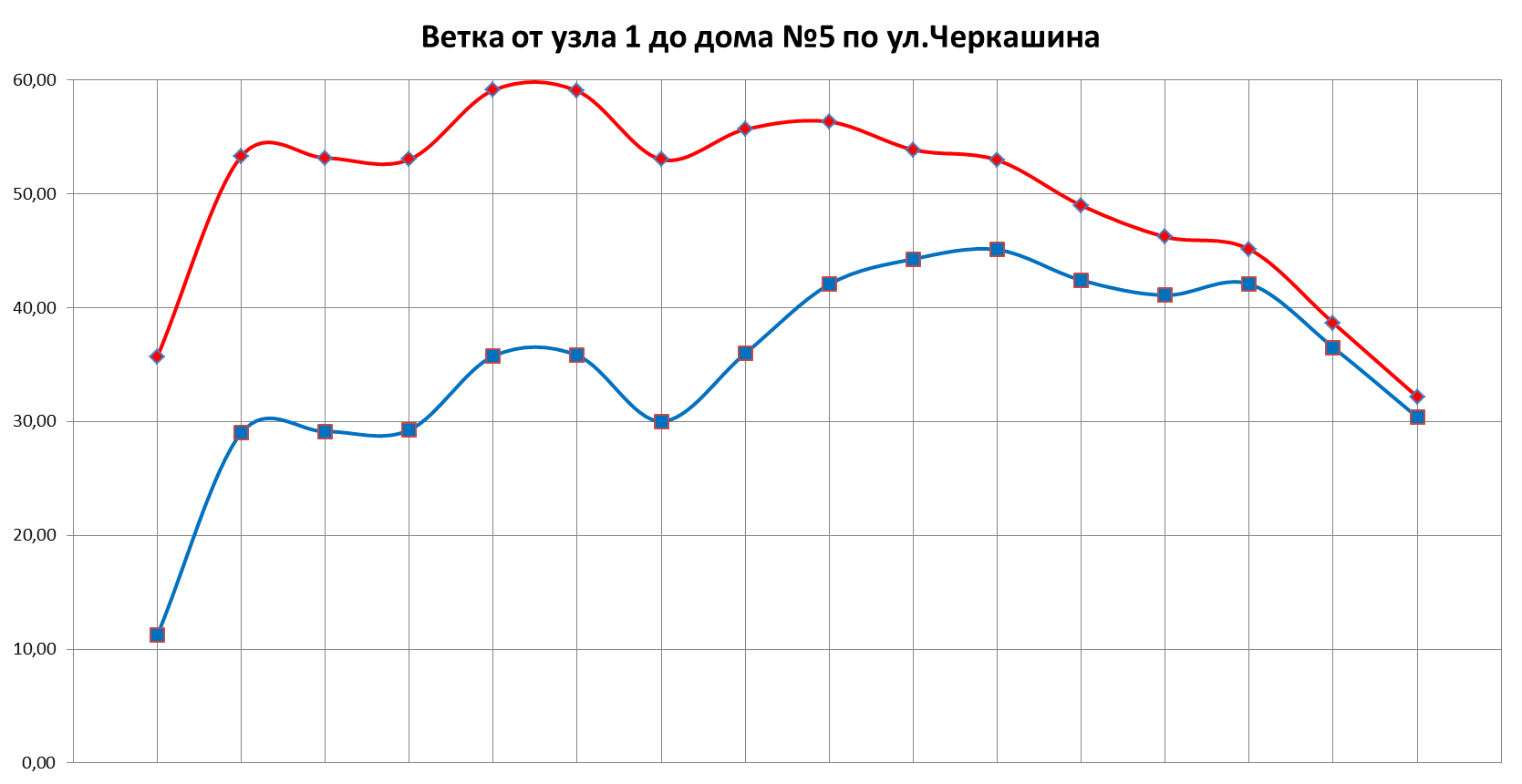 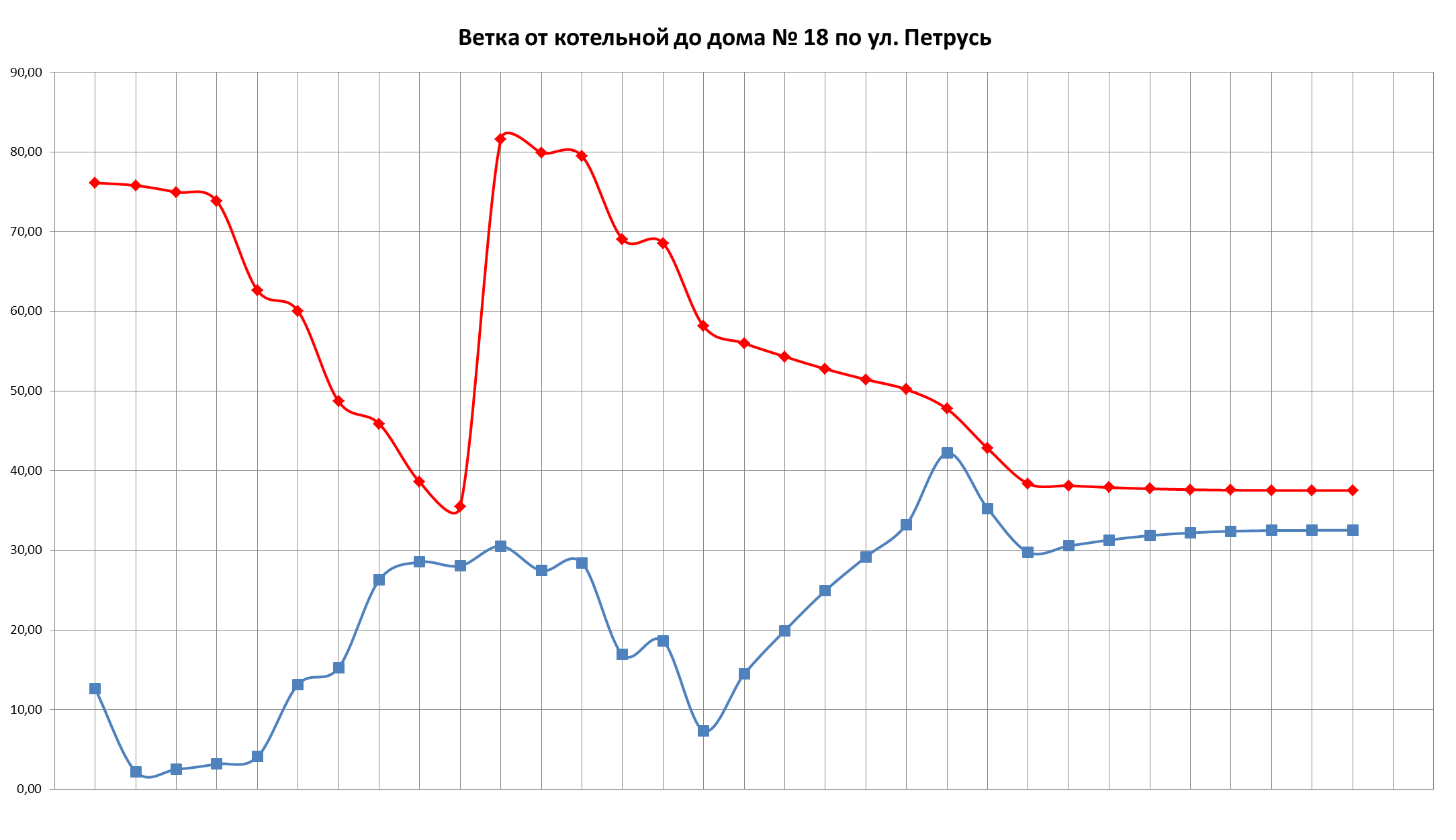 № п/пНаименование имуществаСтанционныйномерМесто нахожденияКол-воКотлоагрегатыКотлоагрегатыКотлоагрегатыКотлоагрегатыКотлоагрегаты1.ARCUS IGNIS F 30001п. Многовершинный1 шт.2.ARCUS IGNIS F 30002п. Многовершинный1 шт.3.Ква-2,0 ГМ3п. Многовершинный1 шт.4.Ква-3,0 ГМ4п. Многовершинный1 шт.5.Ква-3,0 ГМ5п. Многовершинный1 шт.Марка котлаКол-воВидтопливаМощность котла,Гкал/часКПДкотла, %Год ввода в эксплуатациюКва-3,0ГМ1ДТ2,5891,52015Ква-3,0ГМ1ДТ2,5891,52015Ква-2,0ГМ1ДТ1,72872009ARCUS IGNIS F 30001ДТ2,5891,52018ARCUS IGNIS F 30001ДТ2,5891,52018Наименование котельнойМесяцыМесяцыМесяцыМесяцыМесяцыМесяцыМесяцыМесяцыМесяцыМесяцыМесяцыМесяцыГодНаименование котельнойIIIIIIIVVVIVIIVIIIIXXXIXIIГод1234567891011121314Котельная п. Многовершинный13,99011,58810,6517,4785,759---0,2066,0629,50412,76778,005Итого по предприятию13,99011,58810,6517,4785,759---0,2066,0629,50412,76778,005Наименование котельнойМесяцыМесяцыМесяцыМесяцыМесяцыМесяцыМесяцыМесяцыМесяцыМесяцыМесяцыМесяцыГодНаименование котельнойIIIIIIIVVVIVIIVIIIIXXXIXIIГод1234567891011121314Котельная п. Многовершинный--------2,2362,236--4,472Итого по предприятию--------2,2362,236--4,472Наименование котельнойЗонаОтапливаемый объем, м3Температура внутреннего воздуха, °СМесяцыМесяцыМесяцыМесяцыМесяцыМесяцыМесяцыМесяцыМесяцыМесяцыМесяцыМесяцыГодНаименование котельнойЗонаОтапливаемый объем, м3Температура внутреннего воздуха, °СIIIIIIIVVVIVIIVIIIIXXXIXIIГодНаименование котельнойЗонаОтапливаемый объем, м3Температура внутреннего воздуха, °ССредняя температура наружного воздуха, ºCСредняя температура наружного воздуха, ºCСредняя температура наружного воздуха, ºCСредняя температура наружного воздуха, ºCСредняя температура наружного воздуха, ºCСредняя температура наружного воздуха, ºCСредняя температура наружного воздуха, ºCСредняя температура наружного воздуха, ºCСредняя температура наружного воздуха, ºCСредняя температура наружного воздуха, ºCСредняя температура наружного воздуха, ºCСредняя температура наружного воздуха, ºCСредняя температура наружного воздуха, ºCНаименование котельнойЗонаОтапливаемый объем, м3Температура внутреннего воздуха, °С-22,40-19,30-11,70-2,204,90---10,401,90-10,30-19,80-9,61Наименование котельнойЗонаОтапливаемый объем, м3Температура внутреннего воздуха, °СПродолжительность отопления, чПродолжительность отопления, чПродолжительность отопления, чПродолжительность отопления, чПродолжительность отопления, чПродолжительность отопления, чПродолжительность отопления, чПродолжительность отопления, чПродолжительность отопления, чПродолжительность отопления, чПродолжительность отопления, чПродолжительность отопления, чПродолжительность отопления, чНаименование котельнойЗонаОтапливаемый объем, м3Температура внутреннего воздуха, °С744672744720744---4874472074458801234567891011121314151617Котельнаяп. Многовершинныйкотельная зона2900,6716,008,0406,6765,8003,6882,324---0,0762,9525,3297,49642,381Котельнаяп. Многовершинныйбытовые помещения252,3318,000,7370,6140,5420,3560,239---0,0090,2940,4990,6893,979Итого по котельнойИтого по котельной3153,00-8,7777,2906,3424,0442,563---0,0853,2465,8288,18546,360Итого по предприятиюИтого по предприятию3153,00-8,7777,2906,3424,0442,563---0,0853,2465,8288,18546,360Наименование котельнойМесяцыМесяцыМесяцыМесяцыМесяцыМесяцыМесяцыМесяцыМесяцыМесяцыМесяцыМесяцыГодНаименование котельнойIIIIIIIVVVIVIIVIIIIXXXIXIIГод1234567891011121314Котельная п. Многовершинный0,7370,6140,5420,3560,239---0,0090,2940,4990,6893,979Итого по предприятию0,7370,6140,5420,3560,239---0,0090,2940,4990,6893,979Наименование котельнойальфа q, куб.м/сут.Кол-во ду- шевых се-токКоэффициент исполь- зования душевых се-токНорма расхода гор. Воды,куб.м/чел.Численность ра- ботающих,чел/сут.Температура го- рячей воды, ºСТемпература хо- лодной воды, ºС12345678Котельная п. Многовер-шинный0,27010,024460,005,00Итого по предприятию-0--4--Наименование котельнойМесяцыМесяцыМесяцыМесяцыМесяцыМесяцыМесяцыМесяцыМесяцыМесяцыМесяцыМесяцыГодНаименование котельнойIIIIIIIVVVIVIIVIIIIXXXIXIIГодНаименование котельнойПродолжительность отопления в расчетном периоде, сут.Продолжительность отопления в расчетном периоде, сут.Продолжительность отопления в расчетном периоде, сут.Продолжительность отопления в расчетном периоде, сут.Продолжительность отопления в расчетном периоде, сут.Продолжительность отопления в расчетном периоде, сут.Продолжительность отопления в расчетном периоде, сут.Продолжительность отопления в расчетном периоде, сут.Продолжительность отопления в расчетном периоде, сут.Продолжительность отопления в расчетном периоде, сут.Продолжительность отопления в расчетном периоде, сут.Продолжительность отопления в расчетном периоде, сут.Продолжительность отопления в расчетном периоде, сут.Наименование котельной3128313031---23130312451234567891011121314Котельная п. Многовершинный0,1640,1480,1640,1580,164---0,0110,1640,1580,1641,295Итого по предприятию0,1640,1480,1640,1580,164---0,0110,1640,1580,1641,295Наименование котельнойМесяцыМесяцыМесяцыМесяцыМесяцыМесяцыМесяцыМесяцыМесяцыМесяцыМесяцыМесяцыГодНаименование котельнойIIIIIIIVVVIVIIVIIIIXXXIXIIГод1234567891011121314Котельная п. Многовершинный4,6633,8633,5502,4931,920---0,0692,0213,1684,25626,003Итого по предприятию4,6633,8633,5502,4931,920---0,0692,0213,1684,25626,003Наименование котельнойРазмер- ностьМесяцыМесяцыМесяцыМесяцыМесяцыМесяцыМесяцыМесяцыМесяцыМесяцыМесяцыМесяцыГодНаименование котельнойРазмер- ностьIIIIIIIVVVIVIIVIIIIXXXIXIIГод123456789101112131415Котельная п. Многовершин- ныйГкал19,55416,21314,90710,4858,082---2,53110,77713,32917,876113,754Котельная п. Многовершин- ный%0,4190,4200,4200,4210,421---3,6770,5330,4210,4200,437Итого по предприятиюГкал19,55416,21314,90710,4858,082---2,53110,77713,32917,876113,754Итого по предприятию%0,4190,4200,4200,4210,421---3,6770,5330,4210,4200,437№ п/пНаименование имуществаМестонахождениеКол-воГод ввода в эксплуатациюМероприятия по продлению ресурса1.Ква-2,0 ГМп. Многовершинный1 шт.2009не требуется2Ква-3,0 ГМп. Многовершинный1 шт.2015не требуется3.Ква-3,0 ГМп. Многовершинный1 шт.2015не требуется4ARCUS IGNIS F 3000п. Многовершинный1 шт.2018не требуется5ARCUS IGNIS F 3000п. Многовершинный1 шт.2018не требуетсяТемпература наружного воздуха, Тн , 0СТемпература в подающем трубопроводе, Тпр, 0СТемпература в обратном трубопроводе, Тобр, 0С1038,333,7939,734,7841,135,7742,536,7644,037,7545,538,7446,939,6348,340,5249,642,5151,042,4050,045,0-153,744,2-252,443,3-356,345,9-457,646,7-558,947,6-660,248,4-761,549,2-862,850,0-964,050,9-1065,351,7-1166,552,5-1267,853,3-1369,054,0-1470,154,8-1571,555,6-1672,756,4-1773,957,1-1875,157,9-1976,358,6-2077,559,4-2178,760,1-2279,960,8-2381,161,1-2482,362,3-2583,562,3-2684,763,7-2785,864,4-2887,065,1-2988,165,8-3089,366,5-3190,467,2-3291,667,9-3392,768,6-3493,969,3-3595,070,0№п/пНаименованиепоказателяЕд.изм.2020 г.2021 г.2022 г.1Выработка тепловойэнергии за годГкал28 235,6928 235,6928 235,692Установленная тепловая мощность источников тепловой энергии(суммарно)Гкал/час12,0412,0412,043Число часов работы источников теплоснабжениячас/год5880588058804Среднегодовая загрузкаоборудования котельных%65,0065,0065,00МесяцыЧисло часов работыЧисло часов работыТемпература, °СТемпература, °СТемпература, °СТемпература, °СТемпература, °СМесяцыотопит.Периодлетнийпериодгрунтанаружноговоздухаподающе-го тр-даобратно-го тр-дахолоднойводыЯнварь744-3,70-22,4080,3860,925,00Февраль672-2,70-19,3076,6658,845,00Март744-2,00-11.7067,4153,065,00Апрель720-1,50-2,2053,1843,825,00Май744-1,304,9045,1038,105,00Июнь0------Июль0------Август0------Сентябрь48-8,8010,4038,3033,705,00Октябрь744-8,701,9049,7442,495,00Ноябрь720-7,00-10,3065,6651,945,00Декабрь744-5.,0-19,8077,2659,245,00Среднегодовыезначения5880------Среднесезон- ные значенияОтопительный периодОтопительный период4,05-9,6164,1050,845,00Среднесезон- ные значенияНеотопительный периодНеотопительный период-----№ п/пСистема теплоснабженияНаименова- ние участкаУсловный диа- метр трубопро- водов на участ-ке Dу, ммДлина трубо- провода (в двух- трубном исчис-лении) l, мТип про- кладкиГод ввода в эксплу- атацию (интервал в соответствии с ин-струкцией)Назначение трубопроводов тепловых сетейТип изоляции1234567891Система теплоснабжения откотельной п. МноговершинныйУчасток 13001048,90Надземная1990Сети отопле-ния и ГВСМинвата2Система теплоснабжения откотельной п. МноговершинныйУчасток 2200403,00Надземная1990Сети отопле-ния и ГВСМинвата3Система теплоснабжения откотельной п. МноговершинныйУчасток 3150267,40Надземная1990Сети отопле-ния и ГВСМинвата4Система теплоснабжения откотельной п. МноговершинныйУчасток 41001466,50Надземная1990.Сети отопле-ния и ГВСМинвата5Система теплоснабжения откотельной п. МноговершинныйУчасток 580909.70Надземная1990Сети отопле-ния и ГВСМинвата6Система теплоснабжения откотельной п. МноговершинныйУчасток 650472,10Надземная1990Сети отопле-ния и ГВСМинвата7Система теплоснабжения откотельной п. МноговершинныйУчасток 7150455,30Беска- нальная1990Сети отопле-ния и ГВСМинвата8Система теплоснабжения откотельной п. МноговершинныйУчасток 8801416,20Беска- нальная1990Сети отопле-ния и ГВСМинвата9Система теплоснабжения откотельной п. МноговершинныйУчасток 970396,30Беска- нальная1990Сети отопле-ния и ГВСМинвата10Система теплоснабжения откотельной п. МноговершинныйУчасток 1050300,50Беска- нальная1990Сети отопле-ния и ГВСМинватаИтого:Итого:--7135,90----№Наименование котельнойЗаполнение тепловой сети, т/чЗаполнение системы отопления потребителей, тПодпитка тепловой сети, т/ч1Котельная «Братск» п. Многовершинный 253,65141,7232,97Источник тепловой энергииРасход воды на аварийную подпитку тепловой сети, т/чКотельная «Братск»п. Многовершинный7,90746ТеплоснабжающаяорганизацияВид источникатеплоснабженияЗона действия источникатеплоснабженияМУП «Многовершинный»Котельная «Братск» п. МноговершинныйЖилой фондОбъекты здравоохранения Объекты культуры Объекты образования  Прочие объектыКотельнаяРасполагаемая мощность, Гкал/чСобственныенужды,Гкал/чОтпускв сеть,Гкал/чПотерив сетях,Гкал/чПолезный отпуск,Гкал/чКотельная «Братск»п. Многовершинный12,040,0236,0430,6265,417КотельнаяВыработка, ГкалСобственные нужды, ГкалОтпуск в сеть, ГкалПотери в сетях, ГкалПроцент потерь от  отпускав сетьПолезный отпуск, ГкалКотельная«Братск»п. Мнговеринный28 235,69115,8628 119,833679,313,124 440,53ЭтажностьНорматив потребления (Гкал на 1 кв. метр общей площади жилого или нежилого помещения в месяц)Норматив потребления (Гкал на 1 кв. метр общей площади жилого или нежилого помещения в месяц)Норматив потребления (Гкал на 1 кв. метр общей площади жилого или нежилого помещения в месяц)ЭтажностьМногоквартирные и жилые дома со стенами из камня, кирпичаМногоквартирные и жилые дома со стенами из панелей, блоковМногоквартирные и жилые дома со стенами из дерева, смешанных и других материаловЭтажностьмногоквартирные и жилые дома до 1999 года постройки включительномногоквартирные и жилые дома до 1999 года постройки включительномногоквартирные и жилые дома до 1999 года постройки включительно10,05930,05930,05933-40,03830,03830,0383многоквартирные и жилые дома после 1999 года постройкимногоквартирные и жилые дома после 1999 года постройкимногоквартирные и жилые дома после 1999 года постройки10,02470,02470,0247КотельнаяПодключенная нагрузка, Гкал/чПодключенная нагрузка, Гкал/чПодключенная нагрузка, Гкал/чПодключенная нагрузка, Гкал/чКотельнаяВсегоОтоплениеВентиляцияГВСКотельная «Братск»п. Многовершинный7,7867,047-0,739Наименование показателяФактическое значение за период (год), Гкал/чНаименование показателяКотельная «Братск» п. МноговершинныйУстановленная мощность12,04Собственные нужды0,023Потери тепловой энергии0,626Подключенная нагрузка7,786Коэффициент использования мощности0,65Резерв/Дефицит тепловой мощности, %35,33 %ИсточникТеплоснабженияУстановленная мощность, Гкал/чПодключенная нагрузка, Гкал/чГодовые затраты и потери теплоносителя, куб.мПроизводительность водоподготовительных установок в нормальном режиме, куб.м/чКотельная «Братск»п. Многовер-шинный»12,047,786         4 501,8   –ПоказателиЕд.изм.Котельная«Братск» п. МноговершинныйЗатрачено условного топлива, в т.ч.:т.у.т.4 672,95Дизельное топливот.у.т4 672,95Затрачено натурального топлива, в т.ч.:т.н.т.3 200,65Дизельное топливот.н.т.3 200,65Удельный расход топлива на отпусккг у.т./Гкал166,18Средневзвешенный КПД котлоагрегатов%85,96Факт.выработкаГкал28 235,69Средневзвешенный КИТТ выработки%85,64Средневзвешенный КИТТ выработки ипередачи%75,07№ п/пНаименование показателяМетод испытанияНорма по ТР ТС 013/2011Норма по ГОСТ 32511Фактическое значение1.Цетановое числоГОСТ 32508не менее 51не менее 51,05112.Цетановый индексEN ISO 4264-не менее 46,05123.Плотность при 150С, кг/м3ГОСТ Р 51069-820,0-845,0841,04.Массовая доля полициклических ароматических углеводородов,%ГОСТ EN 12916не более 8не более 8,02,35.Массовая доля серы, мг/кгГОСТ ISO 20584не более 10не более 10,0   7,16.Температура вспышки, определяемая в закрытом тигле, 0СГОСТ 6356не ниже 55выше 55557.Коксуемость10% остатка разгонки, % массГОСТ 32392-не более 0,30,18.Зольность, % массГОСТ 1461-не более 0,010,0039Массовая доля воды, мг/кгЕN ISO 12937-не более 2004010Общее загрязнение, мг/кг EN 12662-не более 24менее 1211.Коррозия медной пластинки (3 ч при 500 С) единицы по шкалеГОСТ ISO 2160-класс 1класс 112.Относительная стабильность общее количество осадка, г/м3ГОСТ Р ЕН ИСО 12205-не более 251213.Смазывающая способность скорректированный диаметр пятна износа (wsd 1,4) при 600 С мкмГОСТ ISO 12156-1не более 460не более 46038914.Кинематическая вязкость при 400 С, мм2/сГОСТ 33-2,000-4,5003,01615.Фракционный состав:15.- при температуре 2500С перегоняется % об ГОСТ ISO 3405-менее 6531,015.- при температуре 3500С перегоняется % обГОСТ ISO 3405-не менее 8593,515.-95% об перегоняется при температуре, 0СГОСТ ISO 3405не выше 360не выше 360355,716.Предельная температура фильтруемости, 0СГОСТ 22254не определяетсяне выше минус 5-9No п/пНаименование показателейОбозначение/ формулаКотельная «Братск»п. Многовершинный АПоказатель надёжности электроснабжения источников тепловой энергииКэ1,0При наличии резервного электроснабженияКэ = 1,01,0При отсутствии резервного электроснабженияКэ = 0,6БПоказатель надёжности водоснабжения источников тепловой энергииКв0,6При наличии резервного водоснабженияКв = 1,0При отсутствии резервного водоснабженияКв = 0,60,6ВПоказатель надёжности топливоснабжения источников тепловой энергииКт0,5При наличии резервного топливаКт = 1,0При отсутствии резервного топливаКт = 0,50,5ГПоказатель соответствия тепловой мощности источников тепловой энергии и пропускной способности тепловых сетей расчетным тепловым нагрузкам потребителейКб1,0полная обеспеченностьКб = 1,01,0не обеспечена в размере 10% и менееКб = 0,8не обеспечена в размере более 10%Кб = 0,5ДПоказатель уровня резервирования источников тепловой энергии и элементов тепловой сети путём их кольцевания и устройства перемычекКр0,2от 90% до 100%Кр  = 1,0от 70% до 90% включительноКр = 0,7от 50% до 70% включительноКр = 0,5от 30% до 50% включительноКр = 0,3менее 30% включительноКр = 0,20,2ЕПоказатель технического состояния тепловых сетейКс = (Sсэкспл – Sсветх) / Sсэксплпротяженность тепловых сетей, находящихся в эксплуатацииSсэксплпротяженность ветхих тепловых сетей, находящихся в эксплуатацииSсветхЖПоказатель интенсивности отказов систем теплоснабжения1Показатель интенсивности отказов тепловых сетейКотк тс1,0Интенсивность отказовдо 0,2 включительноКотк тс = 1,01,0от 0,2 до 0,6 включительноКотк тс = 0,8от 0,6 – 1,2 включительноКотк тс = 0,6свыше 1,2Котк тс = 0,5ЗПоказатель относительного аварийного недоотпуска тепла (Кнед) в результате внеплановых отключений теплопотребляющих установок потребителейКнед (Ки)1,0до 0,1% включительноКнед = 1,01,0от 0,1% до 0,3% включительноКнед = 0,8от 0,3% до 0,5% включительноКнед = 0,6от 0,5% до 1,0% включительноКнед = 0,5свыше 1,0%Кнед = 0,2НПоказатель готовности теплоснабжающих организаций к проведению аварийно-восстановительных работ в системах теплоснабженияКгот = 0,25 * Кп + 0,35 * Км + 0,3 * Ктр + 0,1 * Кист1,0Показатель укомплектованности ремонтным и оперативно-ремонтным персоналомКп1,0Показатель оснащённости машинами, специальными механизмами и оборудованиемКм1,0Показатель наличия основных материально-технических ресурсовКтр1,0Показатель укомплектованности передвижными автономными источниками электропитания (Кист) для ведения аварийно-восстановительных работКист1,0категориякритерии оценкивысоконадёжныеКэ = Кв = Кт = Ки = 1надёжныеКэ = Кв = Кт = 1 и Ки = 0,5малонадёжныеКи = 0,5 и при значении меньше 1 одного из показателей Кэ, Кв, КтмалонадёжныененадёжныеКи = 0,2 и/или при значении меньше 1 у 2х и более показателей Кэ, Кв, Кткатегориякритерии оценкивысоконадёжныеболее 0,9надёжные0,75 – 0,89малонадёжные0,5 – 0,74малонадёжныененадёжныеменее 0,5Оценка надёжности системы теплоснабжения в целомОценка надёжности системы теплоснабжения в целомОценка надёжности системы теплоснабжения в целомОбщая оценка надежности системы теплоснабжения определяется исходя из оценок надежности источников тепловой энергии и тепловых сетейОбщая оценка надежности системы теплоснабжения определяется исходя из оценок надежности источников тепловой энергии и тепловых сетейОбщая оценка надежности системы теплоснабжения определяется исходя из оценок надежности источников тепловой энергии и тепловых сетеймалонадёжныеОбщая оценка надежности системы теплоснабжения определяется исходя из оценок надежности источников тепловой энергии и тепловых сетейОбщая оценка надежности системы теплоснабжения определяется исходя из оценок надежности источников тепловой энергии и тепловых сетейОбщая оценка надежности системы теплоснабжения определяется исходя из оценок надежности источников тепловой энергии и тепловых сетеймалонадёжныеОбщая оценка надежности системы теплоснабжения определяется как наихудшая из оценок надежности источников тепловой энергии или тепловых сетейОбщая оценка надежности системы теплоснабжения определяется как наихудшая из оценок надежности источников тепловой энергии или тепловых сетейОбщая оценка надежности системы теплоснабжения определяется как наихудшая из оценок надежности источников тепловой энергии или тепловых сетеймалонадёжныеВиды работПериодичность1. Работы по содержанию1) Печи, очаги, вентканалы:осмотры печей, очагов, осмотр и очистка дымоходов, газоходов, вентканалов, мелкий ремонт (заделка трещин, укрепление дверей, предтопочных листов и др.)проверка дымоходов:кирпичные и асбоцементные вентиляционные каналы в помещениях, где установлены газовые приборывентиляционные каналы санузлов и ванных комнатпо плану – один раз в год при подготовке к отопительному сезону (по мере выявления дефектов)один раз в гододин раз в гододин раз в три года2) Техническое обслуживание общих коммуникаций, технических устройств и технических помещений жилого дома:а) центральное отопление:сезонные обходы и осмотры системы теплоснабжения, включая жилые помещениядва раза в годпериодические обходы и осмотры тепловых пунктов в отопительный периодЕженедельноконсервация и расконсервация систем центрального отоплениядва раза в годзамена и ремонт отдельных участков и элементов системы, регулировка, ревизия и ремонт запорной, воздухосборной и регулировочной арматуры (включая жилые помещения)планово – один раз в год при сезонной подготовке, по мере выявлениявыполнение сварочных работ при ремонте или замене участков трубопроводапо мере возникновения неисправностей, незамедлительноналадка, регулировка систем с ликвидацией непрогрева и завоздушивания отопительных приборов, включая жилые помещенияодин раз в год, по мере выявленияуплотнение сгонов; устранение неплотностей резьбовых соединенийпо мере выявлениягидравлическая промывка (с 3-5-кратным заполнением и сбросом воды) и гидравлические испытания систем отопления домоводин раз в годочистка грязевиков воздухосборников, вантузоводин раз в годслив воды и наполнение водой системы отопленияпо мере выявления дефектовутепление трубопроводов в чердачных помещениях и технических подпольяхпо мере выявления дефектовочистка клемм и соединений в групповых щитках и распределительных шкафахпо мере выявленияснятие показаний домовых, групповых электросчетчиковЕжемесячнопроверка заземления электрокабелейодин раз в годзамеры сопротивления изоляцииодин раз в три года2. Работы по текущему ремонту1) Печи и очаги:все виды работ по устранению неисправностей печей и очаговодин раз в годремонт и восстановление работоспособности дымоходов, газоходоводин раз в год2) Центральное отопление:смена отдельных участков трубопроводов (в пределах границ эксплуатационной ответственности), секций отопительных приборов, запорной и регулировочной арматурыодин раз в год, по плану подготовки к зиме (при удельном весе заменяемых элементов не более 15% от общего объема сетей в жилом здании)утепление труб, прибороводин раз в год, по плану подготовки к зиме (при удельном весе заменяемых элементов не более 15% от общего объема сетей в жилом здании)восстановление разрушенной тепловой изоляцииодин раз в год, по плану подготовки к зиме (при удельном весе заменяемых элементов не более 15% от общего объема сетей в жилом здании)Наименование организацииНаименование тарифовЕд изм.ПериодПериодПериодПериодПериодПериодРеквизиты постановления Комитета по тарифам и ценам Правительства Хабаровского краяНаименование организацииНаименование тарифовЕд изм.201920192020202020212021Реквизиты постановления Комитета по тарифам и ценам Правительства Хабаровского краяНаименование организацииНаименование тарифовЕд изм.НаселениеПрочие (кроме населения)НаселениеПрочие (кроме населения)НаселениеПрочие (кроме населения)Реквизиты постановления Комитета по тарифам и ценам Правительства Хабаровского краяМУП «Многовершинный»Тепловая энергияруб./Гкал8 592,72(с 07.01.19г. по 30.06.19г.)8 592,72(с 01.07.19г. по 31.12.19г.)10 311,26(с 07.01.19г. по 30.06.19г.)10 311,26(с 01.07.19г. по 31.12.19г.)8 592,72(с 01.01.20г. по 30.06.20г.)8 713,12(с 01.07.20г. по 31.12.20г.)10 311,26 (с 01.01.20г. по 30.06.20г.)10 455,74(с 01.07.20г. по 31.12.20г.)8 702,58(с 01.01.21г. по 30.06.21г.)8 702,58(с 01.07.21г. по 31.12.21г.)10 443,10 (с 01.01.21г. по 30.06.21г.)1 443,10(с 01.07.21г. по 31.12.21г.)Постановление Комитета по ценам и тарифам Правительства Хаб. Края от 06.12.2017г. № 36/42№ п/пИсточник теплоснабженияПодключеннаянагрузка,Гкал/чБазовый уровень потребления тепла на цели теплоснабжения, Гкал/год1.Котельная «Братск»п. Многовершинный 7,78628 235,69ГодВыработка,ГкалСобственные нужды,ГкалОтпуск в сеть,ГкалПотери в сетях,ГкалПроцент потерь от отпуска в сетьПолезный отпуск,ГкалНУР на отпуск единицы т/э кг.у.т./Гкал202028 235,69115,8628 119,833 679,3013,08%24 440,53166,18202128 235,69115,8628 119,833 679,3013,08%24 440,53166,18202228 235,69115,8628 119,833 679,3013,08%24 440,53166,18202328 235,69115,8628 119,833 679,3013,08%24 440,53166,18202428 276,03115,8628 160,173 719,6413,21%24 440,53159,51202528 276,03115,8628 160,173 719,6413,21%24 440,53159,51202627 987,96115,8627 872,103 431,5712,31%24 440,53159,51202727 680,38115,8627 564,523 123,9911,33%24 440,53159,51202827 372,81115,8627 256,952 816,4210,33%24 440,53159,51202927 065,23115,8626 949,372 508,849,31%24 440,53159,51203026 757,65115,8626 641,792 201,268,26%24 440,53159,51203126 757,65115,8626 641,792 201,268,26%24 440,53159,51203226 757,65115,8626 641,792 201,268,26%24 440,53159,51203326 757,65115,8626 641,792 201,268,26%24 440,53159,51203426 757,65115,8626 641,792 201,268,26%24 440,53159,51ПериодНаименование котельнойКотельная «Братск»п. Многовершинный2019г.Подключенная тепловая нагрузка, Гкал/ч7,7862019г.Резерв(+)/дефицит(-), %35,332020г.Подключенная тепловая нагрузка, Гкал/ч7,7862020г.Резерв(+)/дефицит(-), %35,332021г.Подключенная тепловая нагрузка, Гкал/ч7,7862021г.Резерв(+)/дефицит(-), %35,332022г.Присоединенная нагрузка, Гкал/ч7,7862022г.Резерв(+)/дефицит(-), %35,332023г.Присоединенная нагрузка, Гкал/ч7,7862023г.Резерв(+)/дефицит(-), %35,332024г.Присоединенная нагрузка, Гкал/ч7,7862024г.Резерв(+)/дефицит(-), %28,112025г.Присоединенная нагрузка, Гкал/ч7,7862025г.Резерв(+)/дефицит(-), %28,112026г.Присоединенная нагрузка, Гкал/ч7,7862026г.Резерв(+)/дефицит(-), %28,112027г.Присоединенная нагрузка, Гкал/ч7,7862027г.Резерв(+)/дефицит(-), %28,112028г.Присоединенная нагрузка, Гкал/ч7,7862028г.Резерв(+)/дефицит(-), %28,112029г.Присоединенная нагрузка, Гкал/ч7,7862029г.Резерв(+)/дефицит(-), %28,112030г.Присоединенная нагрузка, Гкал/ч7,7862030г.Резерв(+)/дефицит(-), %28,112031г.Присоединенная нагрузка, Гкал/ч7,7862031г.Резерв(+)/дефицит(-), %28,112032г.Присоединенная нагрузка, Гкал/ч7,7862032г.Резерв(+)/дефицит(-), %28,112033г.Присоединенная нагрузка, Гкал/ч7,7862033г.Резерв(+)/дефицит(-), %28,112034г.Присоединенная нагрузка, Гкал/ч7,7862034г.Резерв(+)/дефицит(-), %28,11ИсточниктеплоснабженияУстановленная мощность,Гкал/чРасполагаемая мощность, Гкал/чСобственные нужды,Гкал/чТепловая мощность нетто, Гкал/чПодключенная нагрузка,Гкал/чРезерв (дефицит) 
мощности, Гкал/чПотери тепловой энергии,Гкал/чКотельная«Братск»п. Много-вершинный12,0412,040,02312,017,78628,110,626Источник теплоснабженияУстановленная мощность, Гкал/чПодключенная нагрузка, Гкал/чГодовые затраты и потери теплоносителя, куб.мПроизводительность водоподготовительных установок в нормальном режиме, куб.м/чКотельная«Братск»п. Многовершинный12,047,786         4 501,8   КотельнаяКотлыВид основного топливаОтпуск тепловой энергии, Гкал/годУдельный расход топлива на отпуск, кг.у.т./ГкалРасход условного топлива,кг.у.тРасход натурального топлива,кг.н.тКотельная «Братск»п. МноговершинныйКВа-2,0ГМ (1шт.)КВа-3,0 (2 шт.)ARCUS IGNIS F 3000 (2 шт.)Дизльное топливо28 235,69166,184 672,953 200,65Наименование системытеплоснабжения; населенного пункта; предприятия (филиала ЭСО), эксплуатирующего тепловые сетиТип тепло- носи- теляГодовые затраты и потери теплоносителя, куб.м(т)Годовые затраты и потери теплоносителя, куб.м(т)Годовые затраты и потери теплоносителя, куб.м(т)Годовые затраты и потери теплоносителя, куб.м(т)Годовые затраты и потери теплоносителя, куб.м(т)Годовые затраты и потери теплоносителя, куб.м(т)Годовые затраты и потери теплоэнергии, ГкалГодовые затраты и потери теплоэнергии, ГкалГодовые затраты и потери теплоэнергии, ГкалНаименование системытеплоснабжения; населенного пункта; предприятия (филиала ЭСО), эксплуатирующего тепловые сетиТип тепло- носи- теляс утечкойтехнологические затратытехнологические затратытехнологические затратытехнологические затратывсегочерез изоляциюс затратами теплоносителявсегоНаименование системытеплоснабжения; населенного пункта; предприятия (филиала ЭСО), эксплуатирующего тепловые сетиТип тепло- носи- теляс утечкойнапусковое заполне- ниена регла-испыта- ниясо сливами САРЗвсеговсегочерез изоляциюс затратами теплоносителявсего1-345678910111213КотельнаяГор.вода Пар Конден.1564,122395,373131,7910.000527,1644401,8203454,242244,5653698,807КотельнаяГор.вода Пар Конден.0.000X0.000X0.0000.0000.0000.0000.000КотельнаяГор.вода Пар Конден.0.000X0.000X0.0000.0000.0000.0000.000В целомпо сетиГор.вода Пар Конден.1564,122395,373131,7910.000527,1644401,8203454,242244,5653698,807В целомпо сетиГор.вода Пар Конден.0.000X0.000X0.0000.0000.0000.0000.000В целомпо сетиГор.вода Пар Конден.0.000X0.000X0.0000.0000.0000.0000.000ОбъектРасчет ГВСм3/годQ год, ГкалМестный бюджетМестный бюджет1965,88118,0Районная больницаГВС   273,62 м3 х 1000 х ( 65оС – 5оС) х 10-6273,6216,4д/с № 39 «Улыбка»ГВС   455,63 м3 х 1000 х ( 65оС – 5оС) х 10-6455,6327,3д/с №36 «Рябинушка»ГВС   880,88 м3 х 1000 х ( 65оС – 5оС) х 10-6880,8852,9Средняя школаГВС   355,75 м3 х 1000 х ( 65оС – 5оС) х 10-6355,7521,4Краевой бюджетКраевой бюджет278,3216,74 ОСП КГУ «Уд ГОСЧ и ПБ»ГВС   4,7 м3 х 1000 х ( 65оС – 5оС) х 10-64,70,3Районная больницаГВС   273,62 м3 х 1000 х ( 65оС – 5оС) х 10-6273,6216,4Сторонние организацииСторонние организации1278,376,5ЗАО ТД «Многовершинное»ГВС   25,0 м3 х 1000 х ( 65оС – 5оС) х 10-625,01,5ЗАО «Многовершинное»ГВС   845,5 м3 х 1000 х ( 65оС – 5оС) х 10-6845,550,7«Визит»   ЧП Шашков Ю.П.ГВС   1,2 м3 х 1000 х ( 65оС – 5оС) х 10-61,20,1«Эдем»    ЧП Шашков Ю.П.ГВС   15,8 м3 х 1000 х ( 65оС – 5оС) х 10-615,80,9ООО«Чакр»ГВС   15,8 м3 х 1000 х ( 65оС – 5оС) х 10-615,80,9«Вояж-1»   ООО«Вояж»ГВС   15,8 м3 х 1000 х ( 65оС – 5оС) х 10-615,80,9«Вояж-2»   ООО«Вояж»ГВС   15,8 м3 х 1000 х ( 65оС – 5оС) х 10-615,80,9«Промтовары» ЧП КрасногорскаяГВС   1,2 м3 х 1000 х ( 65оС – 5оС) х 10-61,20,1«Продукты»   ООО «Для Вас»ГВС   15,8 м3 х 1000 х ( 65оС – 5оС) х 10-615,80,9О/к "Золотая рыбка"ГВС   326,4 м3 х 1000 х ( 65оС – 5оС) х 10-6326,419,6НаселениеНаселение68316,414099,0ГВС105л х 2142 чел х ( 65оС – 5оС) х 243 х 1,25 х 10-668316,414099,0ВСЕГОВСЕГО71838,914310,2№Наименование котельнойЗаполнение тепловых сетей, м3Заполнение системы отопления потребителей, м3Подпитка тепловой сети (0,75%), м3/ч1.Котельная «Братск»п. Многовершинный 253,65141,7232,97Наименование показателя 2020.2021202220232024 2025 2026  20272028202920302031203220332034Установленная мощность, Гкал/ч12,03912,03912,03912,03910,83010,83010,83010,83010,83010,83010,83010,83010,83010,83010,830Располагаемая мощность, Гкал/ч12,03912,03912,03912,03910,83010,83010,83010,83010,83010,83010,83010,83010,83010,83010,830Присоединённая нагрузка, Гкал/ч6,6816,6816,6816,6816,6816,6816,6816,6816,6816,6816,6816,6816,6816,6816,681Подключенная нагрузка, Гкал/ч7,7867,7867,7867,7867,7867,7867,7867,7867,7867,7867,7867,7867,7867,7867,786Выработка тепловой энергии всего, Гкал/год 28 235,6928 235,6928 235,6928 235,6928 276,0328 276,0327 987,9627 680,3827 372,8127 065,2326 757,6526 757,6526 757,6526 757,6526 757,65Расход на собственные нужды, Гкал/год 115,86115,86115,86115,86115,86115,86115,86115,86115,86115,86115,86115,86115,86115,86115,86Отпуск в сеть, Гкал/год 28 119,8328 119,8328 119,8328 119,8328 160,1728 160,1727 872,1027 564,5227 256,9526 949,3726 641,7926 641,7926 641,7926 641,7926 641,79Потери, Гкал/год 3 679,303 679,303 679,303 679,303 719,643 719,643 431,573 123,992 816,422 508,842 201,262 201,262 201,262 201,262 201,26Полезный отпуск, всего в т. ч., Гкал/год 24 440,5324 440,5324 440,5324 440,5324 440,5324 440,5324 440,5324 440,5324 440,5324 440,5324 440,5324 440,5324 440,5324 440,5324 440,53Население 20 522,1020 522,1020 522,1020 522,1020 522,1020 522,1020 522,1020 522,1020 522,1020 522,1020 522,1020 522,1020 522,1020 522,1020 522,10Бюджетные потребители 2 995,332 995,332 995,332 995,332 995,332 995,332 995,332 995,332 995,332 995,332 995,332 995,332 995,332 995,332 995,33Прочие потребители 923,10923,10923,10923,10923,10923,10923,10923,10923,10923,10923,10923,10923,10923,10923,10Коэффициент использование мощности0,650,650,650,650,720,720,720,720,720,720,720,720,720,720,72Резерв/Дефицит тепловой мощности, % 35,3335,3335,3335,3328,1128,1128,1128,1128,1128,1128,1128,1128,1128,1128,11Наименование показателя 2020.20212021202220232024 2024 2025 2026  2027202820292030203120312032203320332034Котельная на дизельном топливеКотельная на дизельном топливеКотельная на дизельном топливеКотельная на дизельном топливеКотельная на дизельном топливеКотельная на дизельном топливеКотельная на дизельном топливеКотельная на дизельном топливеКотельная на дизельном топливеКотельная на дизельном топливеКотельная на дизельном топливеКотельная на дизельном топливеКотельная на дизельном топливеКотельная на дизельном топливеКотельная на дизельном топливеКотельная на дизельном топливеКотельная на дизельном топливеКотельная на дизельном топливеКотельная на дизельном топливеРасход условного топлива на производство ТЭ, т.у.т4 672,954 672,954 672,954 672,954 672,954 679,664 679,664 679,664 631,794 580,674 529,564 478,454 427,334 427,334 427,334 427,334 427,334 427,334 427,33Расход натурального топлива (дизельное топливо), т.н.т. (kэ=1,45)3 200,653 200,653 200,653 200,653 200,653 205,243 205,243 205,243 172,463 137,453 102,443 067,433 032,423 032,423 032,423 032,423 032,423 032,423 032,42У.Т. на отпуск кг.у.т./Гкал166,18166,18166,18166,18166,18166,18166,18166,18166,18166,18166,18166,18166,18166,18166,18166,18166,18166,18166,18Цена (с учетом доставки), руб./т71 473,3071 473,3062 400,9264 834,5667 427,9470 125,0670 125,0672 930,0675 847,2678 881,1582 036,4085 317,8588 730,5792 279,7992 279,7995 970,9899 809,8299 809,82103 802,21Стоимость, млн. рублей228,76228,76199,72207,51215,81224,77224,77233,76240,62247,49254,51261,71269,07279,83279,83291,02302,67302,67314,77Котельная на дизельном топливеКотельная на дизельном топливеКотельная на дизельном топливеКотельная на дизельном топливеКотельная на дизельном топливеУгольная котельнаяУгольная котельнаяУгольная котельнаяУгольная котельнаяУгольная котельнаяУгольная котельнаяУгольная котельнаяУгольная котельнаяУгольная котельнаяУгольная котельнаяУгольная котельнаяУгольная котельнаяУгольная котельнаяУгольная котельнаяРасход условного топлива на производство ТЭ, т.у.т4 672,954 672,954 672,954 672,954 672,955 913,645 913,645 913,645 853,145 788,555 723,965 659,375 594,785 594,785 594,785 594,785 594,785 594,785 594,78Расход натурального топлива ДТ (уголь (kэ=0,69)), т.н.т. 3 200,653 200,653 200,653 200,653 200,658 570,498 570,498 570,498 482,818 389,208 295,598 201,988 108,378 108,378 108,378 108,378 108,378 108,378 108,37У.Т. на отпуск кг.у.т./Гкал166,18166,18166,18166,18166,18210,00210,00210,00210,00210,00210,00210,00210,00210,00210,00210,00210,00210,00210,00Цена (с учетом доставки), руб./т71 473,3071 473,3062 400,9264 834,5667 427,949 560,009 846,809 846,8010 142,2010 446,4710 759,8611 082,6611 415,1411 757,5911 757,5912 110,3212 473,6312 473,6312 847,84Стоимость, млн. рублей228,76228,76199,72207,51215,8181,9384,3984,3986,0387,6489,2690,9092,5695,3395,3398,19101,14101,14104,18Котельная на дизельном топливеКотельная на дизельном топливеКотельная на дизельном топливеКотельная на дизельном топливеКотельная на дизельном топливеКотельная на компримированном газеКотельная на компримированном газеКотельная на компримированном газеКотельная на компримированном газеКотельная на компримированном газеКотельная на компримированном газеКотельная на компримированном газеКотельная на компримированном газеКотельная на компримированном газеРасход условного топлива на производство ТЭ, т.у.т4 672,954 672,954 672,954 672,954 672,954 491,834 491,834 491,834 445,884 396,824 347,764 298,694 249,634 249,634 249,634 249,634 249,634 249,634 249,63Расход натурального топлива ДТ, т (компримированный природный газ (kэ=1,21) тыс. м³)3 200,653 200,653 200,653 200,653 200,653 703,073 703,073 703,073 665,193 624,743 584,303 543,853 503,403 503,403 503,403 503,403 503,403 503,403 503,40У.Т. на отпуск кг.у.т./Гкал 166,18166,18166,18166,18166,18159,51159,51159,51159,51159,51159,51159,51159,51159,51159,51159,51159,51159,51159,51Цена (с учетом доставки), руб./т / руб./тыс. м³71 473,3071 473,3062 400,9264 834,5667 427,9433 180,8034 508,0334 508,0335 888,3537 323,8938 816,8440 369,5241 984,3043 663,6745 410,2145 410,2147 226,6249 115,6949 115,69Стоимость, млн. рублей228,76228,76199,72207,51215,81122,87127,79127,79131,54135,29139,13143,06147,09152,97159,09159,09165,45172,07172,07Источник  тепловой энергииРасстояние от источника до наиболее отдаленного потребителя, мЭффективный радиус теплоснабжения, мКотельная «Братск»п. Многовершинный917,721098,42№ п/пНаименование мероприятийОбоснование необходимости (цель реализации)Длина, м2024 г.2025 г.2026 г.2027 г.2028г.2029г.Всего, тыс. рублей1Реконструкция  тепловой сети (замена на стальную трубу в ППУ изоляции) ДУ 50 – 300 мм общей протяженностью 7136 м (в двухтрубном исчислении):Высокий уровень износа7135,901932,9 м - 65,044 млн. руб. (участки: 3,5,7,10*)1819,2,9 м - 68,264 млн. руб. (участки: 2,8*)2334,9 м - 68,586 млн. руб. (участки: 4,6,9*)524,45 м - 61,824 млн. руб. (участок №1*)524,45 м - 61,824 млн. руб. (участок № 1*)325 542,002Подготовка проектной документации32,5542 млн. руб32 554,203ИТОГО358 096,20358 096,20358 096,20358 096,20358 096,20358 096,20358 096,20358 096,20ОбъектОбъем ГВСQ год, ГкалРайонная больницаГВС   273,62 м3 х 1000 х ( 65оС – 5оС) х 10-616,4д/с № 39 «Улыбка»ГВС   455,63 м3 х 1000 х ( 65оС – 5оС) х 10-627,3д/с №36 «Рябинушка»ГВС   880,88 м3 х 1000 х ( 65оС – 5оС) х 10-652,9Средняя школаГВС   355,75 м3 х 1000 х ( 65оС – 5оС) х 10-621,44 ОСП КГУ «Уд ГОСЧ и ПБ»ГВС   4,7 м3 х 1000 х ( 65оС – 5оС) х 10-60,3ЗАО ТД «Многовершинное»ГВС   25,0 м3 х 1000 х ( 65оС – 5оС) х 10-61,5ЗАО «Многовершинное»ГВС   845,5 м3 х 1000 х ( 65оС – 5оС) х 10-650,7«Визит»   ЧП Шашков Ю.П.ГВС   1,2 м3 х 1000 х ( 65оС – 5оС) х 10-60,1«Эдем»    ЧП Шашков Ю.П.ГВС   15,8 м3 х 1000 х ( 65оС – 5оС) х 10-60,9ООО«Чакр»ГВС   15,8 м3 х 1000 х ( 65оС – 5оС) х 10-60,9«Вояж-1»   ООО«Вояж»ГВС   15,8 м3 х 1000 х ( 65оС – 5оС) х 10-60,9«Вояж-2»   ООО«Вояж»ГВС   15,8 м3 х 1000 х ( 65оС – 5оС) х 10-60,9«Промтовары» ЧП КрасногорскаяГВС   1,2 м3 х 1000 х ( 65оС – 5оС) х 10-60,1«Продукты»   ООО «Для Вас»ГВС   15,8 м3 х 1000 х ( 65оС – 5оС) х 10-60,9О/к "Золотая рыбка"ГВС   326,4 м3 х 1000 х ( 65оС – 5оС) х 10-619,6Население (58 зданий)105л х 2142 чел х ( 65оС – 5оС) х 243 х 1,25 х 10-64099№Статья расходовЦена, тыс.руб.Кол-во объектов, штСтоимость, тыс.руб.1Проектная документация по переводу здания на закрытую систему ГВС.270,0007319 710,0002Монтажные работы УУТЭ и частичная реконструкция индивидуального теплового пункта с переходом на закрытую схему ГВС (без изменения тепловых нагрузок)640,0006843 520,0003Частичная реконструкция индивидуального теплового пункта с переходом на закрытую схему ГВС (без изменения тепловых нагрузок)510,00052 550,000ИТОГОИТОГОИТОГОИТОГО65 780,000ПериодКотельная«Братск» п. Многовершинный20203 200,6520213 200,6520223 200,6520233 200,6520243 857,9220253 857,9220263 818,4520273 776,3220283 734,1820293 692,0420303 649,9020313 649,9020323 649,9020333 649,9020343 649,90ВидтопливаСреднесуточная выработкатеплоэнергии, Гкал/суткиНорматив удельного расхода топлива, т.у.т./ГкалСреднесуточный расход топлива, т.Калорийный эквивалентКол-во суток длярасчетаННЗТ, тоннКотельная «Братск» п. МноговершинныйКотельная «Братск» п. МноговершинныйКотельная «Братск» п. МноговершинныйКотельная «Братск» п. МноговершинныйКотельная «Братск» п. МноговершинныйКотельная «Братск» п. МноговершинныйКотельная «Братск» п. МноговершинныйДизельноетопливо151,260,16612,021,452452,945№ п/пНаименование показателя2020 г1.Количество прекращений подачи тепловой энергии, теплоносителя в результате технологических нарушений на тепловых сетях на 1 км тепловых сетей0,122.Количество прекращений подачи тепловой энергии, теплоносителя в результате технологических нарушений на источниках тепловой энергии на 1 Гкал/час установленной мощности0,5Показатели2021 г.2022 г.2023г.2024г.2025 г.2026 г.2027 г.2028 г.2029 г.20230 г.2031 г.2032 г.2033 г.2034 г.Количество прекращений подачи тепловой энергии в результате технологических нарушений на тепловых сетях на 1 км тепловых сетей0,140,140,140,140,140,200,280,320,390,460,560,690,851,36Расчётное количество прекращений подачи тепловой энергии в результате технологических нарушений на тепловых сетях за год0,090,090,090,090,090,250,340,480,780,850,961,281,451,80Суммарная протяженность тепловой сети в двухтрубном исчислении  на начало года, км7,1367,1367,1367,1367,1367,1367,1367,1367,1367,1367,1367,1367,1367,136Суммарная протяженность строящихся, реконструируемых и модернизируемых тепловых сетей в двухтрубном исчислении,вводимых в эксплуатацию в соответствующем году, км00000000000000Общая протяженность тепловой сети в двухтрубном исчислении, км7,1367,1367,1367,1367,1367,1367,1367,1367,1367,1367,1367,1367,1367,136Отношение величины технологических потерь тепловой энергии к материальной характеристике тепловой сети2,142,142,142,142,142,142,142,142,142,142,142,142,142,14Материальная характеристика тепловой сети1721,521721,521721,521721,521721,521721,521721,521721,521721,521721,521721,521721,521721,521721,52Величина технологических потерь при передаче тепловой энергии  по тепловым сетям, Гкал3 679,303 679,303 679,303 679,303 679,303 679,303 679,303 679,303 679,303 679,303 679,303 679,303 679,303 679,30Показатели2021 г.2022 г.2023г.2024г.2025 г.2026 г.2027 г.2028 г.2029 г.2030 г.2031 г.2032 г.2033 г.2034 г.Количество прекращений подачи тепловой энергии, теплоносителя  в результате технологических нарушений на тепловых сетях на 1 км тепловых сетей0,140,140,140,140,140,130,100,080,0600000Количество прекращений подачи тепловой энергии в результате технологических нарушений на источниках тепловой энергии на 1 Гкал/ч установленной мощности0,090,090,090,090,090,090,070,050,0400000Расчётное количество прекращений подачи тепловой энергии в результате технологических нарушений на тепловых сетях за год11111111110000Суммарная протяженность тепловой сети в двухтрубном исчислении  на начало года, км7,1367,1367,1367,1417,1417,1417,1417,1417,1417,1417,1417,1417,1417,141Суммарная протяженность строящихся, реконструируемых и модернизируемых тепловых сетей в двухтрубном исчислении, вводимых в эксплуатацию в соответствующем году,км0000,0501,93291,81922,33490,52440,52440000Общая протяженность тепловой сети в двухтрубном исчислении, км7,1367,1367,1367,1417,1417,1417,1417,1417,1417,1417,1417,1417,1417,141Отношение величины технологических потерь тепловой энергии к материальной характеристике тепловой сети2,142,142,142,132,131,961,781,611,431,251,251,251,251,25Материальная характеристика тепловой сети1721,521721,521721,521724,771724,771724,771724,771724,771724,771724,771724,771724,771724,771724,77Величина технологических потерь при передаче тепловой энергии  по тепловым сетям, Гкал3 679,303 679,303 679,303 679,303 719,643 719,643 431,573 123,992 816,422 508,842 201,262 201,262 201,262 201,26Величина технологических потерь теплоносителя, м34417,644417,644417,644543,324543,324543,324543,324543,324543,324543,324543,324543,324543,324543,32Отношение величины технологических потерь теплоносителя к материальной характеристике тепловой сети2,572,572,572,632,632,632,632,632,632,632,632,632,632,63Показатели2021 г.2022 г.2023г.2024г.2025 г.2026 г.2027 г.2028 г.2029 г.2030 г.2031 г.2032 г.2033 г.2022034 г.Расчётное количество прекращений подачи тепловой энергии в результате технологических нарушений на источнике теплоснабжения (котельной)за год11111111111111интенсивность отказов теплового источника, характеризуемый количеством вынужденных отказов источников тепловой энергии с ограничением отпуска тепловой энергии потребителям, вызванным отказом и его устранением0,60,60,60,60,60,60,60,60,60,60,60,60,60,6Удельный расход топливат.у.т./Гкал0,1660,1660,1660,1660,1660,1660,1660,1660,1660,1660,1660,1660,1660,166Показатели2020 г.2021 г.2022 г.2023г.2024г.2025 г.2026 г.2027 г.2028 г.2029 г.20230 г.2031 г.2032 г.2033-2024 г.При переводе котельной на угольПри переводе котельной на угольПри переводе котельной на угольПри переводе котельной на угольПри переводе котельной на угольПри переводе котельной на угольПри переводе котельной на угольПри переводе котельной на угольПри переводе котельной на угольПри переводе котельной на угольПри переводе котельной на угольПри переводе котельной на угольПри переводе котельной на угольПри переводе котельной на угольПри переводе котельной на угольРасчётное количество прекращений подачи тепловой энергии в результате технологических нарушений на источнике теплоснабжения (котельной)за год11110,30,30,30,30,30,30,30,30,30,3интенсивность отказов теплового источника, характеризуемый количеством вынужденных отказов источников тепловой энергии с ограничением отпуска тепловой энергии потребителям, вызванным отказом и его устранением0,60,60,60,60,10,10,10,10,10,10,10,10,10,1Удельный расход топливат.у.т./Гкал0,1660,1660,1660,1660,2100,2100,2100,2100,2100,2100,2100,2100,2100,210При переводе котельной на газПри переводе котельной на газПри переводе котельной на газПри переводе котельной на газПри переводе котельной на газПри переводе котельной на газПри переводе котельной на газПри переводе котельной на газПри переводе котельной на газПри переводе котельной на газПри переводе котельной на газПри переводе котельной на газПри переводе котельной на газПри переводе котельной на газПри переводе котельной на газРасчётное количество прекращений подачи тепловой энергии в результате технологических нарушений на источнике теплоснабжения (котельной)за год11110,30,30,30,30,30,30,30,30,30,3интенсивность отказов теплового источника, характеризуемый количеством вынужденных отказов источников тепловой энергии с ограничением отпуска тепловой энергии потребителям, вызванным отказом и его устранением0,60,60,60,60,10,10,10,10,10,10,10,10,10,1Удельный расход топливат.у.т./Гкал0,1660,1660,1660,166159,51159,51159,51159,51159,51159,51159,51159,51159,51159,51Наименование проектаРеконструкция/замена котлоагрегатовРеконструкция/замена котлоагрегатовРеконструкция/замена котлоагрегатовРеконструкция/замена котлоагрегатовЦели из задачиЗамена физически и морально устаревших котлов в связи с истечением срока эксплуатации и необходимостью надежного и бесперебойного теплоснабжения потребителей тепловой энергииЗамена физически и морально устаревших котлов в связи с истечением срока эксплуатации и необходимостью надежного и бесперебойного теплоснабжения потребителей тепловой энергииЗамена физически и морально устаревших котлов в связи с истечением срока эксплуатации и необходимостью надежного и бесперебойного теплоснабжения потребителей тепловой энергииЗамена физически и морально устаревших котлов в связи с истечением срока эксплуатации и необходимостью надежного и бесперебойного теплоснабжения потребителей тепловой энергииСроки реализации проекта2022-2034гг.2022-2034гг.2022-2034гг.2022-2034гг.Дисконтированные инвестиции проекта по годам, тыс. руб.замена котлов КВа-2,0ГМ и КВа 3,0 ГМ на аналогичные котлоагрегаты20 000,00Строительство водогрейной котельной на компримированном газе мощностью 10,83 Гкал/час со строительством тепловой сети (прокладка стальной трубы в ППУ изоляции) ДУ 300 мм протяженностью 50 м (в двухтрубном исчислении) для подключения новой котельной к действующим тепловым сетям122 810,00Направление проектаПроект надежностиПроект надежностиПроект надежностиПроект надежностиОписание экономического эффектаПроект направлен на повышение надежности и не генерирует дополнительно денежного потока от операционной деятельностиПроект направлен на повышение надежности и не генерирует дополнительно денежного потока от операционной деятельностиПроект направлен на снижение стоимости выработки тепловой энергииПроект направлен на снижение стоимости выработки тепловой энергииНаименование2020г.2021г.2022г.2023г.2024г.2025г.2026г.202720282029г.20302031203220332034Подготовка проектной документации, тыс. руб32 554,2Реконструкция  тепловой сети (замена на стальную трубу в ППУ изоляции) ДУ 50 – 300 мм общей протяженностью 7136 м (в двухтрубном исчислении), тыс. руб325 542,00325 542,00325 542,00325 542,00325 542,00Расход условного топлива на производство ТЭ, т.у.т4 672,954 672,954 672,954672,954 679,664679,664631,794580,674529,564 478,454427,334427,334427,334427,334427,33Потери, Гкал/год3 679,303 679,303 679,303 679,303 719,643 719,643 431,573123,992816,422 508,842201,262201,262201,262 201,262 201,26Наименование2019г.2020г.2021г.20222023-2032гг.Замена котлоагрегатов, тыс.руб.20 000,00Полезный отпуск, Гкал24 440,5324 440,5324 440,5324 440,5324 440,53Наименование20202021202220232024-2027гг.2028-2034гг.Строительство водогрейной котельной на компримированном газе мощностью 10,83 Гкал/час со строительством тепловой сети (прокладка стальной трубы в ППУ изоляции) ДУ 300 мм протяженностью 50 м (в двухтрубном исчислении) для подключения новой котельной к действующим тепловым сетям122 100,00122 100,00Подготовка проектной документации710,00Полезный отпуск, Гкал24 440,5324 440,5324 440,5324 440,5324 440,5324 440,531 критерий: владение на праве собственности или ином законном основании источниками тепловой энергии с наибольшей рабочей тепловой мощностью и (или) тепловыми сетями с наибольшей емкостью в границах зоны деятельности единой теплоснабжающей организации В случае если заявка на присвоение статуса единой теплоснабжающей организации подана организацией, которая владеет на праве собственности или ином законном основании источниками тепловой энергии с наибольшей рабочей тепловой мощностью и тепловыми сетями с наибольшей емкостью в границах зоны деятельности единой теплоснабжающей организации, статус единой теплоснабжающей организации присваивается данной организации. В случае если заявки на присвоение статуса единой теплоснабжающей организации поданы от организации, которая владеет на праве собственности или ином законном основании источниками тепловой энергии с наибольшей рабочей тепловой мощностью, и от организации, которая владеет на праве собственности или ином законном основании тепловыми сетями с наибольшей емкостью в границах зоны деятельности единой теплоснабжающей организации, статус единой теплоснабжающей организации присваивается той организации из указанных, которая имеет наибольший размер собственного капитала. В случае если размеры собственных капиталов этих организаций различаются не более чем на 5 процентов, статус единой теплоснабжающей организации присваивается организации, способной в лучшей мере обеспечить надежность теплоснабжения в соответствующей системе теплоснабжения. 2 критерий: размер собственного капитала Размер собственного капитала определяется по данным бухгалтерской отчетности, составленной на последнюю отчетную дату перед подачей заявки на присвоение организации статуса единой теплоснабжающей организации с отметкой налогового органа о ее принятии 3 критерий: способность в лучшей мере обеспечить надежность теплоснабжения в соответствующей системе теплоснабжения Способность в лучшей мере обеспечить надежность теплоснабжения в соответствующей системе теплоснабжения определяется наличием у организации технических возможностей и квалифицированного персонала по наладке, мониторингу, диспетчеризации, переключениям и оперативному управлению гидравлическими и температурными режимами системы теплоснабжения и обосновывается в схеме теплоснабжения. Наименование мероприятияИсточник экономииАккумулирование тепловой энергии -повышение тепловой устойчивости зданий; - повышения КПД автономных источников электроэнергии; Внедрение метода глубокой утилизации тепла дымовых газов - экономия топлива; - сокращение вредных выбросов в атмосферу;Внедрение системы автоматического управления наружным и уличным освещением - экономия топлива; - экономия электрической энергии;Внедрение экономичных способов регулирования работой вентиляторов - экономия электрической энергии;Диспетчеризация в системах теплоснабжения - оптимизация режимов работы тепловой сети; - сокращение времени проведения ремонтно-аварийных работ; - уменьшение количества эксплуатационного персонала;Децентрализация системы теплоснабжения со строительством автономных источников тепла - экономия топлива; - повышение качества и надёжности теплоснабжения;Замена устаревших трансформаторов насовременные - экономия электрической энергии; - снижение эксплуатационных затрат; - повышение качества и надёжности электроснабжения; Внедрение новых водоподготовительных установок на источниках тепла - экономия топлива;- уменьшение расхода электрической энергии (на привод сетевых насосов);Замена физически и морально устаревших котлов - экономия топлива; - улучшение качества и надёжности теплоснабжения; Ликвидация утечек и несанкционированного расхода воды - экономия электрической энергии;- экономия воды; Организация тепловизионного мониторинга состояния ограждающих конструкций зданий и сооружений, оборудования. Оперативное устранение недостатков с помощью современных методов и материалов - экономия топлива; - предупреждение аварийных ситуаций; - создание нормальных рабочих условий для персонала; Проведение наладки тепловых сетей - экономия топлива; - улучшение качества и надёжности теплоснабжения;Переход с традиционных источников света на светодиодное освещение - экономия электрической энергии; Применение асбестоцементных труб - снижение затрат на трубопроводную арматуру; - повышение надёжности и качества теплоснабжения;Применение осевых сильфонных компенсаторов в тепловых сетях - экономия топлива; - экономия холодной воды; - снижение затрат на техобслуживание и ремонт;Проведение режимно-наладочных работ на котлоагрегатах. Составление режимных карт - экономия топлива; - улучшение качества и повышение надёжности теплоснабжения;Прокладка тепловых сетей оптимального диаметра - экономия топлива; - снижение теплопотерь в сетях; - повышение надёжности и качества теплоснабжения;Своевременное устранение повреждений изоляции паропроводов и конденсатопроводов с помощью современных технологий и материалов - экономия топлива; - сокращение потерь тепловой энергии; № участкаНачало участкаКонец участкаДиаметр, мДлина, мТепловая нагрузка трубопроводов, Гкал/чВысота, мРасход воды в  ПТ, кг/сУдельный расход воды в ПТ, куб.м/сСкорость воды в ПТ, м/сλΔPl в ПТ, ПаΔPh, ПаКол-во поворотовПоворотыЗадвижкаКлапанВентильТройникΣξΔPм в ПТ, ПаΔPΣ в ПТ, ПаP в ПТ, ПаНапор в ПТ, м1у.1у.540,3399,81,240288-17,713,7810,013780,1950,028713,8-173637,0120,110,000,001,603,7170,508-172852,752285353,302у.54у.550,248,51,240288013,7810,013780,4390,032737,80,0000,004,700,001,606,30606,1371343,952150953,163у.55Администрация,0,05900,01051130,1170,000120,0590,035113,029430,0120,000,008,801,6012,4021,93529564,94у.55у.560,0843,30,15859101,7620,001760,3510,0321051,70,0000,000,004,001,605,60344,1031395,852011353,025у.56Черкашина, 310,0810,40,07993800,8880,000890,1770,03264,20,0120,000,008,001,6011,60181,098245,36у.56Черкашина, 320,0810,40,07865200,8740,000870,1740,03262,10,0120,000,008,001,6011,60175,318237,47у.55у.570,2124,71,071187-6,311,9020,011900,3790,0321415,0-61803,0120,004,700,002,609,30667,419-59720,657983459,118у.57Черкашина, 220,0817,10,08107000,9010,000900,1790,032108,50,0120,000,008,003,6013,60218,376326,99у.57у.580,2120,990117011,0010,011000,3500,032116,30,0000,004,700,004,609,30570,218686,657914759,0410у.58Черкашина, 210,086,80,07920100,8800,000880,1750,03241,20,0000,000,008,005,6013,60208,423249,611у.58у.590,246,80,9109165,910,1210,010120,3220,032384,057879,0240,004,700,006,6015,30794,02359057,052009053,0212у.59у.600,121,90,910916-4,410,1210,010121,2890,0325750,5-43164,0120,004,100,007,6013,7011375,804-26037,754612855,6713у.60Черкашина, 90,058,70,09209501,0230,001020,5210,035838,40,0000,000,008,808,6017,402362,9243201,314у.60у.610,181,50,818820-3,59,0980,009101,1580,03217291,8-34335,0120,004,100,009,6015,7010533,727-6509,555263756,3315у.61Черкашина, 80,057,60,09291801,0320,001030,5260,035745,50,0000,000,008,8010,6019,402681,8243427,416у.61у.620,182,50,72590208,0660,008071,0270,03213756,70,0240,004,100,0011,6019,7010387,89024144,652849253,8717у.62Черкашина, 70,058,20,09780501,0870,001090,5530,035891,20,0000,000,008,8012,6021,403277,6534168,918у.62у.630,1150,62809706,9790,006980,8890,0321872,60,0000,004,100,0013,6017,706987,6568860,351963252,9719у.63Черкашина, 60,0522,40,09747901,0830,001080,5520,0352418,40,0000,000,008,8014,6023,403560,1395978,520у.63у.640,17,50,5306173,35,8960,005900,7510,032668,232373,0120,004,100,0015,6021,706114,03239155,348047748,9821у.64Черкашина, 10,057,90,10447501,1610,001160,5910,035979,70,0120,000,008,8016,6027,404788,5405768,322у.64у.650,147,90,42614224,7350,004730,6030,0322752,619620,0240,004,100,0017,6025,704670,32427043,045343446,2223у.65Черкашина, 20,05140,10137201,1260,001130,5740,0351634,60,0120,000,008,8018,6029,404837,3376472,024у.65у.660,0845,40,32477003,6090,003610,7180,0324624,50,0000,000,004,0019,6023,606081,48610706,044272845,1325у.66Черкашина, 30,0513,70,11063101,2290,001230,6260,0351905,20,0120,000,008,8020,6031,406153,3068058,526у.66у.670,0839,50,21413962,3790,002380,4730,0321749,258860,0000,000,004,0021,6025,602867,99163477,237925138,6627у.67Черкашина, 40,05140,10896101,2110,001210,6170,0351888,50,0120,000,008,8022,6033,406349,1138237,628у.67Черкашина, 50,0877,10,1051786,31,1690,001170,2320,032823,761803,0360,000,008,0023,6037,601016,21563642,931560832,17№ участкаНачало участкаКонец участкаДиаметр, мДлина, мТепловая нагрузка трубопроводов, Гкал/чВысота, мРасход воды в  ОТ, кг/сУдельный расход воды в ОТ, куб.м/сСкорость воды в ОТ, м/сλΔPl в ОТ, ПаΔPh ОТ, ПаКол-во поворотовПоворотыЗадвижкаКлапанВентильТройникΣξΔPм в ОТ, ПаΔPΣ в ОТ, ПаР в ОТ, ПаНапор в ПТ, м1у.1у.540,3399,81,240288-17,713,0920,013090,1850,028644,2173637,0120,110,000,001,603,7163,634174344,911018711,232у.54у.550,248,51,240288013,0920,013090,4170,032665,90,0000,004,700,001,606,30547,0391212,928453229,003у.55Администрация,0,05900,01051130,1110,000110,0570,035102,0-29430,0120,000,008,801,6012,4019,796-29308,24у.55у.560,0843,30,15859101,6740,001670,3330,032949,20,0000,000,004,001,605,60310,5531259,728574529,135у.56Черкашина, 310,0810,40,07993800,8440,000840,1680,03257,90,0120,000,008,001,6011,60163,441221,46у.56Черкашина, 320,0810,40,07865200,8300,000830,1650,03256,10,0120,000,008,001,6011,60158,224214,37у.55у.570,2124,71,071187-6,311,3070,011310,3600,0321277,061803,0120,004,700,002,609,30602,34563682,428700529,268у.57Черкашина, 220,0817,10,08107000,8560,000860,1700,03298,00,0120,000,008,003,6013,60197,084295,09у.57у.580,2120,990117010,4510,010450,3330,032105,00,0000,004,700,004,609,30514,622619,635068735,7510у.58Черкашина, 210,086,80,07920100,8360,000840,1660,03237,20,0000,000,008,005,6013,60188,102225,311у.58у.590,246,80,9109165,99,6150,009620,3060,032346,6-57879,0240,004,700,006,6015,30716,606-56815,835130735,8112у.59у.600,121,90,910916-4,49,6150,009621,2240,0325189,843164,0120,004,100,007,6013,7010266,66358620,529449130,0213у.60Черкашина, 90,058,70,09209500,9720,000970,4950,035756,70,0000,000,008,808,6017,402132,5392889,214у.60у.610,181,50,818820-3,58,6430,008641,1000,03215605,834335,0120,004,100,009,6015,709506,68959447,535311236,0015у.61Черкашина, 80,057,60,09291800,9810,000980,5000,035672,90,0000,000,008,8010,6019,402420,3463093,216у.61у.620,182,50,72590207,6620,007660,9760,03212415,40,0240,004,100,0011,6019,709375,07121790,541255942,0517у.62Черкашина, 70,058,20,09780501,0320,001030,5260,035804,30,0000,000,008,8012,6021,402958,0823762,418у.62у.630,1150,62809706,6300,006630,8440,0321690,00,0000,004,100,0013,6017,706306,3607996,443435044,2819у.63Черкашина, 60,0522,40,09747901,0290,001030,5240,0352182,60,0000,000,008,8014,6023,403213,0265395,620у.63у.640,17,50,5306173,35,6010,005600,7130,032603,1-32373,0120,004,100,0015,6021,705517,914-26252,044234645,0921у.64Черкашина, 10,057,90,10447501,1030,001100,5620,035884,20,0120,000,008,8016,6027,404321,6575205,922у.64у.650,147,90,42614224,4980,004500,5730,0322484,3-19620,0240,004,100,0017,6025,704214,967-12920,841609442,4223у.65Черкашина, 20,05140,10137201,0700,001070,5450,0351475,20,0120,000,008,8018,6029,404365,6975840,924у.65у.660,0845,40,32477003,4280,003430,6820,0324173,60,0000,000,004,0019,6023,605488,5419662,140317341,1025у.66Черкашина, 30,0513,70,11063101,1680,001170,5950,0351719,40,0120,000,008,8020,6031,405553,3597272,826у.66у.670,0839,50,21413962,2600,002260,4500,0321578,7-58860,0000,000,004,0021,6025,602588,362-54693,041283542,0827у.67Черкашина, 40,05140,10896101,1500,001150,5860,0351704,40,0120,000,008,8022,6033,405730,0757434,528у.67Черкашина, 50,0877,10,1051786,31,1100,001110,2210,032743,4-61803,0360,000,008,0023,6037,60917,134-60142,535814236,51№ участкаНачало участкаКонец участкаДиаметр, мДлина, мТепловая нагрузка трубопроводов, Гкал/чВысота, мРасход воды в  ПТ, кг/сУдельный расход воды в ПТ, куб.м/сСкорость воды в ПТ, м/сλΔPl в ПТ, ПаΔPh ПТ, ПаКол-во поворотовПоворотыЗадвижкаКлапанВентильТройникΣξΔPм в ПТ, ПаΔPΣ в ПТ, ПаP в ПТ, ПаНапор в ПТ, м1Котельнаяу.10,3184,44,9646549,855,1630,055160,7800,0285275,296138,0240,110,000,001,605,711738,739103151,974684876,132у.1у.20,3282,33,107682034,5300,034530,4880,0283164,30,0000,110,000,001,601,71204,0283368,474348075,793у.2Школа,0,08147,60,200484-8,42,2280,002230,4430,0325729,3-82404,0480,000,008,001,6017,601728,285-74946,44у.2у.30,256,82,907199032,3020,032301,0280,0324747,40,0000,004,700,001,606,303330,2388077,673540274,965у.3Светлая, 70,0515,30,12865201,4290,001430,7280,0352877,30,0000,000,008,801,6010,402756,0905633,46у.3ТК-170,281,62,778547030,8730,030870,9830,0326229,90,0240,004,700,001,6010,304973,45111203,372419973,827ТК-17Светлая, 80,05110,10540501,1710,001170,5960,0351388,60,0000,000,008,801,6010,401850,0233238,60,008ТК-17Светлая, 90,0530,10541201,1710,001170,5970,035378,70,0000,000,008,801,6010,401850,2682229,00,009ТК-17у.40,134,62,567730028,5300,028533,6330,03272190,50,0000,004,100,001,605,7037607,889109798,461440062,6310у.4у.4а0,180,84131309,3480,009351,1900,0321791,90,0000,004,100,001,605,704037,3415829,20,0011у.4аСветлая, 110,0590,10824121,2030,001200,6130,0351198,119620,0000,000,008,801,6010,401950,92322769,00,0012у.4ау.480,184,90,73307218,1450,008151,0370,03214438,09810,0000,004,100,001,605,703065,30627313,30,0013у.48у.500,169,70,59006316,5560,006560,8350,0327679,59810,0240,004,100,001,609,703379,66320869,20,0014у.50у.330,157,60,26263502,9180,002920,3720,0321257,30,0120,004,100,001,607,70531,4971788,80,0015у.33Светлая, 40,0517,20,14789401,6430,001640,8370,0354274,50,0000,000,008,801,6010,403642,1847916,70,0016у.33Ночной клуб,0,05100,00763100,0850,000080,0430,0356,60,0000,000,008,801,6010,409,69816,30,0017у.33Светлая, 60,168,40,107109-11,1900,001190,1520,032248,3-9810,0240,008,200,001,6013,80158,430-9403,20,0018у.50у.510,134,50,32742803,6380,003640,4630,0321170,50,0120,004,100,001,607,70826,0901996,50,0019у.51Светлая, 30,0525,50,10865201,2070,001210,6150,0353420,40,0120,000,008,801,6012,402343,8215764,20,0020у.51у.520,130,21877602,4310,002430,3100,03245,40,0000,004,100,001,605,70273,010318,40,0021у.52Светлая, 20,0570,10212601,1350,001130,5780,035829,50,0000,000,008,801,6010,401736,7322566,30,0022у.52Светлая, 10,148,60,11665001,2960,001300,1650,032209,30,0240,008,200,001,6013,80187,910397,20,0023у.48у.490,117,20,14301001,5890,001590,2020,032111,30,0120,004,100,001,607,70157,589268,90,0024у.49Светлая, 11а0,057,90,11301001,2560,001260,6400,0351146,30,0000,000,008,801,6010,402126,6173273,00,0025у.49ЦТП,0,171,40,03000000,3330,000330,0420,03220,30,0120,008,200,001,6011,8010,62731,00,0026у.4у.50,191,726417019,1820,019182,4420,0328488,70,0000,004,100,001,605,7017000,89025489,658891160,0327у.5Светлая, 100,05120,12776101,4200,001420,7230,0352225,50,0000,000,008,801,6010,402718,0204943,50,0028у.5у.60,1131,81,598657-117,7630,017762,2620,032106593,6-9810,0000,004,100,001,605,7014577,751111361,347754948,6829у.6у.70,150,29764103,3070,003310,4210,032140,20,0000,004,100,001,605,70505,318645,50,0030у.7Светлая, 130,0523,90,10091601,1210,001120,5710,0352765,50,0240,000,008,801,6014,402348,0355113,50,0031у.7у.80,0527,10,19672502,1860,002191,1130,03511916,40,0000,000,004,401,606,003717,88015634,20,0032у.8ДС, №390,0522,60,06911900,7680,000770,3910,0351226,70,0120,000,008,801,6012,40948,5002175,20,0033у.8Светлая, 140,058,40,12760601,4180,001420,7220,0351554,10,0000,000,008,801,6010,402711,4584265,60,0034у.6у.90,126,91,301016014,4560,014461,8410,03214408,60,0120,004,100,001,607,7013042,51427451,145009845,8835у.9Светлая, 120,0540,50,12824101,4250,001420,7260,0357567,70,0120,000,008,801,6012,403265,11810832,80,0036у.9ТК-160,172,71,172775313,0310,013031,6590,03231642,429430,0120,004,100,001,607,7010598,04271670,437842838,5837ТК-16у.9а0,144,61,172775013,0310,013031,6590,03219412,00,0120,004,100,001,607,7010598,04230010,034841835,5238у.9аНасосная,0,1700,0000,000000,0000,0320,00,0000,008,200,001,609,800,0000,080000081,5539у.9аТК-10,1580,61,172775113,0310,013030,7370,0324619,79810,0120,004,400,001,608,002175,00316604,778339579,8640ТК-1у.100,185,10,228417-6,72,5380,002540,3230,0321405,0-65727,0120,004,100,001,607,70402,024-63919,90,0041у.10Баня,0,140,90,02000000,2220,000220,0280,0325,20,0120,008,200,001,6011,804,7239,90,0042у.10у.110,193,70,2084171,72,3160,002320,2950,0321288,016677,0000,004,100,001,605,70247,76818212,70,0043у.11ДРСУ,0,116,10,10773101,1970,001200,1520,03259,10,0000,008,200,001,609,80113,818172,90,0044у.11ВГСЧ,0,11250,10068601,1190,001120,1420,032401,00,0000,008,200,001,609,8099,419500,40,0045ТК-1ТК-20,15570,944359010,4930,010490,5940,0322118,40,0120,004,400,001,608,001410,2763528,677986779,5046ТК-2ТК-30,15950,9443591010,4930,010490,5940,0323530,698100,0000,004,400,000,004,40775,652102406,267746069,0647ТК-3ТК-40,151050,944359010,4930,010490,5940,0323902,20,0120,004,400,000,006,401128,2215030,467243068,5548ТК-4ТК-50,15750,9443591010,4930,010490,5940,0322787,398100,0120,004,400,001,608,001410,276102297,657013258,1249ТК-5ТК-60,1560,30,37098884,1220,004120,2330,032345,878480,0000,004,400,001,606,00163,23478989,10,0050ТК-6у.160,08170,14794201,6440,001640,3270,032359,30,0000,000,004,001,605,60299,446658,80,0051у.16Шахтерская, 70,086,80,02465700,2740,000270,0550,0324,00,0000,000,008,001,609,6014,25918,30,0052у.16у.170,0841,40,12328501,3700,001370,2730,032607,70,0000,000,004,001,605,60207,949815,60,0053у.17Шахтерская, 80,086,80,02465700,2740,000270,0550,0324,00,0000,000,008,001,609,6014,25918,30,0054у.17у.180,0841,50,09862801,0960,001100,2180,032389,90,0000,000,004,001,605,60133,087522,90,0055у.18Шахтерская, 90,086,80,02465700,2740,000270,0550,0324,00,0000,000,008,001,609,6014,25918,30,0056у.18у.190,0841,60,07397100,8220,000820,1640,032219,80,0000,000,004,001,605,6074,862294,70,0057у.19Шахтерская, 100,086,80,02465700,2740,000270,0550,0324,00,0000,000,008,001,609,6014,25918,30,0058у.19у.200,0839,80,04931400,5480,000550,1090,03293,50,0000,000,004,001,605,6033,272126,70,0059у.20Шахтерская, 110,086,80,02465700,2740,000270,0550,0324,00,0000,000,008,001,609,6014,25918,30,0060у.20ТК-90,08390,02465700,2740,000270,0550,03222,90,0000,000,004,001,605,608,31831,20,0061ТК-9Шахтерская, 120,086,80,02465700,2740,000270,0550,0324,00,0000,000,008,001,609,6014,25918,30,0062ТК-6у.160,0820,50,22304502,4780,002480,4930,032984,90,0000,000,004,001,605,60680,6431665,50,0063у.16Шахтерская, 60,086,80,02465700,2740,000270,0550,0324,00,0000,000,008,001,609,6014,25918,30,0064у.16ТК-70,0835,80,19838852,2040,002200,4390,0321360,749050,0000,000,004,001,605,60538,47450949,20,0065ТК-7ТК-80,15650,198388102,2040,002200,1250,032106,698100,0000,004,400,001,606,0046,67998253,30,0066ТК-8у.220,0841,60,02465700,2740,000270,0550,03224,40,0000,000,004,001,605,608,31832,70,0067у.22Шахтерская, 130,086,80,02465700,2740,000270,0550,0324,00,0000,000,008,001,609,6014,25918,30,0068ТК-8Шахтерская, 140,086,80,02465700,2740,000270,0550,0324,00,0000,000,008,001,609,6014,25918,30,0069ТК-8у.230,0840,80,17373101,9300,001930,3840,0321189,20,0000,000,004,001,605,60412,9421602,20,0070у.23Шахтерская, 150,086,80,02503400,2780,000280,0550,0324,10,0000,000,008,001,609,6014,69918,80,0071у.23у.240,0841,80,14869701,6520,001650,3290,032892,60,0000,000,004,001,605,60302,5081195,10,0072у.24Шахтерская, 160,086,80,02503400,2780,000280,0550,0324,10,0000,000,008,001,609,6014,69918,80,0073у.24у.250,0843,70,12366301,3740,001370,2730,032645,40,0000,000,004,001,605,60209,223854,60,0074у.25Шахтерская, 170,086,80,02503400,2780,000280,0550,0324,10,0000,000,008,001,609,6014,69918,80,0075у.25у.260,0841,20,09862801,0960,001100,2180,032387,00,0000,000,004,001,605,60133,087520,10,0076у.26Шахтерская, 180,086,80,02503400,2780,000280,0550,0324,10,0000,000,008,001,609,6014,69918,80,0077у.26у.270,0840,70,07359400,8180,000820,1630,032212,90,0000,000,004,001,605,6074,100287,00,0078у.27у.280,0742,70,07359400,8180,000820,2120,032435,40,0000,000,004,101,605,70128,669564,10,0079у.28Шахтерская, 200,086,80,02458800,2730,000270,0540,0324,00,0000,000,008,001,609,6014,18018,20,0080у.28у.290,0844,10,04900500,5450,000540,1080,032102,30,0000,000,004,001,605,6032,857135,10,0081у.29Шахтерская, 210,086,80,02450300,2720,000270,0540,0323,90,0000,000,008,001,609,6014,08118,00,0082у.29у.300,0841,50,02450300,2720,000270,0540,03224,10,0000,000,004,001,605,608,21432,30,0083у.30Шахтерская, 220,086,80,02450300,2720,000270,0540,0323,90,0000,000,008,001,609,6014,08118,00,0084ТК-5у.120,0851,40,57337106,3710,006371,2670,03216318,90,0000,000,004,001,605,604497,84920816,754931656,0085у.12Шахтерская, 10,086,80,02465700,2740,000270,0550,0324,00,0000,000,008,001,609,6014,25918,30,0086у.12у.130,0842,70,54871406,0970,006101,2130,03212415,80,0000,000,004,001,605,604119,31816535,153278154,3187у.13Шахтерская, 20,086,80,02465700,2740,000270,0550,0324,00,0000,000,008,001,609,6014,25918,30,0088у.13у.140,08430,52405705,8230,005821,1580,03211404,60,0000,000,004,001,605,603757,42415162,051761952,7689у.14Шахтерская, 30,086,80,02465700,2740,000270,0550,0324,00,0000,000,008,001,609,6014,25918,30,0090у.14у.150,0839,80,49940005,5490,005551,1040,0329586,00,0000,000,004,001,605,603412,16612998,150462051,4491у.15Шахтерская, 40,086,80,02465700,2740,000270,0550,0324,00,0000,000,008,001,609,6014,25918,30,0092у.15ТК-100,0842,40,47474305,2750,005271,0490,0329228,60,0000,000,004,001,605,603083,54312312,249230850,1893ТК-10Шахтерская, 50,086,80,02465700,2740,000270,0550,0324,00,0000,000,008,001,609,6014,25918,30,0094ТК-10ТК-110,08108,10,45008605,0010,005000,9950,03221148,10,0000,000,004,001,605,602771,55723919,746838947,7595ТК-11ТК-120,0833,50,45008645,0010,005000,9950,0326553,839240,0000,000,004,001,605,602771,55748565,341982342,8096ТК-12ТК-130,05600,124434-191,3830,001380,7040,03510555,7-186390,0000,000,004,401,606,001487,496-174346,80,0097ТК-13у.310,0544,10,12443401,3830,001380,7040,0357758,40,0000,000,004,401,606,001487,4969245,90,0098у.31Петрусь, 10,056,80,02484600,2760,000280,1410,03547,70,0000,000,008,801,6010,40102,792150,50,0099у.31у.320,0537,80,09958801,1070,001110,5640,0354259,60,0000,000,004,401,606,00952,7845212,30,00100у.32Петрусь, 20,056,80,02489700,2770,000280,1410,03547,90,0000,000,008,801,6010,40103,218151,10,00101у.32у.330,05430,07469100,8300,000830,4230,0352725,60,0000,000,004,401,606,00535,9413261,60,00102у.33Петрусь, 30,056,80,02489700,2770,000280,1410,03547,90,0000,000,008,801,6010,40103,218151,10,00103у.33у.340,0539,80,04979400,5530,000550,2820,0351121,20,0000,000,004,401,606,00238,1961359,40,00104у.34Петрусь, 40,056,80,02489700,2770,000280,1410,03547,90,0000,000,008,801,6010,40103,218151,10,00105у.34у.350,0539,80,02489700,2770,000280,1410,035280,30,0000,000,004,401,606,0059,549339,90,00106у.35Петрусь, 50,056,80,02489700,2770,000280,1410,03547,90,0000,000,008,801,6010,40103,218151,10,00107ТК-12у.360,0837,80,15041201,6710,001670,3320,032825,90,0000,000,004,001,605,60309,5251135,40,00108у.36Петрусь, 60,086,80,02530900,2810,000280,0560,0324,20,0000,000,008,001,609,6015,02319,20,00109у.36у.370,0840,30,12510301,3900,001390,2770,032609,10,0000,000,004,001,605,60214,125823,20,00110у.37Петрусь, 70,086,80,02530900,2810,000280,0560,0324,20,0000,000,008,001,609,6015,02319,20,00111у.37у.380,0840,60,09979401,1090,001110,2210,032390,50,0000,000,004,001,605,60136,252526,70,00112у.38Петрусь, 80,086,80,02501700,2780,000280,0550,0324,10,0000,000,008,001,609,6014,67918,80,00113у.38у.390,0843,30,07477700,8310,000830,1650,032233,80,0000,000,004,001,605,6076,502310,30,00114у.39Петрусь, 90,086,80,02501700,2780,000280,0550,0324,10,0000,000,008,001,609,6014,67918,80,00115у.39у.400,0840,80,04976000,5530,000550,1100,03297,60,0000,000,004,001,605,6033,876131,40,00116у.40Петрусь, 100,086,80,02493100,2770,000280,0550,0324,10,0000,000,008,001,609,6014,57818,70,00117у.40у.410,0841,50,02482900,2760,000280,0550,03224,70,0000,000,004,001,605,608,43433,10,00118у.41Петрусь, 110,086,80,02482900,2760,000280,0550,0324,00,0000,000,008,001,609,6014,45818,50,00119ТК-12ТК-140,0760,40,17524041,9470,001950,5060,0323492,439240,0000,000,004,101,605,70729,54943461,937636138,37120ТК-14у.420,0730,50,17524001,9470,001950,5060,0321763,50,0000,000,004,101,605,70729,5492493,137386838,11121у.42Петрусь, 120,076,80,02503400,2780,000280,0720,0328,00,0000,000,008,201,609,8025,59833,60,00122у.42у.430,0740,30,15020601,6690,001670,4340,0321712,00,0000,000,004,101,605,70535,9952248,037162037,88123у.43Петрусь, 130,076,80,02503400,2780,000280,0720,0328,00,0000,000,008,201,609,8025,59833,60,00124у.43у.440,0742,80,12517101,3910,001390,3610,0321262,60,0000,000,004,101,605,70372,2191634,836998537,72125у.44Петрусь, 140,076,80,02503400,2780,000280,0720,0328,00,0000,000,008,201,609,8025,59833,60,00126у.44у.450,0741,20,10013701,1130,001110,2890,032777,90,0000,000,004,101,605,70238,2201016,136896937,61127у.45Петрусь, 150,076,80,02503400,2780,000280,0720,0328,00,0000,000,008,201,609,8025,59833,60,00128у.45у.460,0743,80,07510300,8340,000830,2170,032465,20,0000,000,004,101,605,70133,999599,236837037,55129у.46Петрусь, 160,076,80,02503400,2780,000280,0720,0328,00,0000,000,008,201,609,8025,59833,60,00130у.46у.470,0743,50,05006900,5560,000560,1450,032205,30,0000,000,004,101,605,7059,555264,936810537,52131у.47Петрусь, 170,076,80,02503400,2780,000280,0720,0328,00,0000,000,008,201,609,8025,59833,60,00132у.47ТК-150,07430,02503400,2780,000280,0720,03250,70,0000,000,004,101,605,7014,88965,636804037,52133ТК-15Петрусь, 180,076,80,02503400,2780,000280,0720,0328,00,0000,000,008,201,609,8025,59833,636800637,51№ участкаНачало участкаКонец участкаДиаметр, мДлина, мТепловая нагрузка трубопроводов, Гкал/чВысота, мРасход воды в  ОТ, кг/сУдельный расход воды в ОТ, куб.м/сСкорость воды в ОТ, м/сλΔPl в ОТ, ПаΔPh ОТ, ПаКол-во поворотовПоворотыЗадвижкаКлапанВентильТройникΣξΔPм в ОТ, ПаΔPΣ в ОТ, ПаР в ОТ, ПаНапор в ОТ, м1Котельнаяу.10,3184,44,9646549,849,6470,049650,7020,0284272,996138,0240,110,000,001,605,711408,378101819,317263612,602у.1у.20,3282,33,107682031,0770,031080,4400,0282563,10,0000,110,000,001,601,71165,2632728,4708172,223у.2Школа,0,08147,60,200484-8,42,0050,002000,3990,0324640,782404,0480,000,008,001,6017,601399,91188444,64у.2у.30,256,82,907199029,0720,029070,9250,0323845,40,0000,004,700,001,606,302697,4936542,9735452,505у.3Светлая, 70,0515,30,12865201,2870,001290,6550,0352330,60,0000,000,008,801,6010,402232,4334563,06у.3ТК-170,281,62,778547027,7850,027790,8840,0325046,20,0240,004,700,001,6010,304028,4959074,7800883,167ТК-17Светлая, 80,05110,10540501,0540,001050,5370,0351124,70,0000,000,008,801,6010,401498,5182623,38ТК-17Светлая, 90,0530,10541201,0540,001050,5370,035306,80,0000,000,008,801,6010,401498,7171805,59ТК-17у.40,134,62,567730025,6770,025683,2690,03258474,30,0000,004,100,001,605,7030462,39088936,7891634,0910у.4у.4а0,180,84131308,4130,008411,0710,0321451,40,0000,004,100,001,605,703270,2464721,711у.4аСветлая, 110,0590,10824121,0820,001080,5510,035970,4-19620,0000,000,008,801,6010,401580,247-17069,312у.4ау.480,184,90,73307217,3310,007330,9330,03211694,8-9810,0000,004,100,001,605,702482,8984367,713у.48у.500,169,70,59006315,9010,005900,7510,0326220,4-9810,0240,004,100,001,609,702737,527-852,114у.50у.330,157,60,26263502,6260,002630,3340,0321018,40,0120,004,100,001,607,70430,5121448,915у.33Светлая, 40,0517,20,14789401,4790,001480,7530,0353462,40,0000,000,008,801,6010,402950,1696412,516у.33Ночной клуб,0,05100,00763100,0760,000080,0390,0355,40,0000,000,008,801,6010,407,85513,217у.33Светлая, 60,168,40,107109-11,0710,001070,1360,032201,19810,0240,008,200,001,6013,80128,32810139,518у.50у.510,134,50,32742803,2740,003270,4170,032948,10,0120,004,100,001,607,70669,1331617,219у.51Светлая, 30,0525,50,10865201,0870,001090,5530,0352770,50,0120,000,008,801,6012,401898,4954669,020у.51у.520,130,21877602,1880,002190,2790,03236,80,0000,004,100,001,605,70221,138257,921у.52Светлая, 20,0570,10212601,0210,001020,5200,035671,90,0000,000,008,801,6010,401406,7532078,722у.52Светлая, 10,148,60,11665001,1660,001170,1490,032169,50,0240,008,200,001,6013,80152,207321,723у.48у.490,117,20,14301001,4300,001430,1820,03290,20,0120,004,100,001,607,70127,647217,824у.49Светлая, 11а0,057,90,11301001,1300,001130,5760,035928,50,0000,000,008,801,6010,401722,5602651,125у.49ЦТП,0,171,40,03000000,3000,000300,0380,03216,50,0120,008,200,001,6011,808,60825,126у.4у.50,191,726417017,2640,017262,1980,0326875,80,0000,004,100,001,605,7013770,72120646,517810013,1527у.5Светлая, 100,05120,12776101,2780,001280,6510,0351802,70,0000,000,008,801,6010,402201,5964004,328у.5у.60,1131,81,598657-115,9870,015992,0350,03286340,89810,0000,004,100,001,605,7011807,978107958,819874615,2629у.6у.70,150,29764102,9760,002980,3790,032113,50,0000,004,100,001,605,70409,307522,830у.7Светлая, 130,0523,90,10091601,0090,001010,5140,0352240,00,0240,000,008,801,6014,401901,9094141,931у.7у.80,0527,10,19672501,9670,001971,0020,0359652,20,0000,000,004,401,606,003011,48312663,732у.8ДС, №390,0522,60,06911900,6910,000690,3520,035993,70,0120,000,008,801,6012,40768,2851761,933у.8Светлая, 140,058,40,12760601,2760,001280,6500,0351258,80,0000,000,008,801,6010,402196,2813455,134у.6у.90,126,91,301016013,0100,013011,6570,03211671,00,0120,004,100,001,607,7010564,43622235,430670526,2635у.9Светлая, 120,0540,50,12824101,2820,001280,6530,0356129,80,0120,000,008,801,6012,402644,7468774,636у.9ТК-160,172,71,172775311,7280,011731,4930,03225630,3-29430,0120,004,100,001,607,708584,4144784,832894028,5337ТК-16у.9а0,144,61,172775011,7280,011731,4930,03215723,70,0120,004,100,001,607,708584,41424308,132415628,0438у.9аНасосная,0,1700,0000,000000,0000,1580,00,0000,008,200,001,609,800,0000,039у.9аТК-10,1580,61,172775111,7280,011730,6640,15818709,89810,0120,004,400,001,608,001761,75230281,534846430,5240ТК-1у.100,185,10,228417-6,72,2840,002280,2910,1585690,465727,0120,004,100,001,607,70325,63971743,141у.10Баня,0,140,90,02000000,2000,000200,0250,15821,00,0120,008,200,001,6011,803,82624,842у.10у.110,193,70,2084171,72,0840,002080,2650,1585216,3-16677,0000,004,100,001,605,70200,692-11260,043у.11ДРСУ,0,116,10,10773101,0770,001080,1370,158239,50,0000,008,200,001,609,8092,193331,744у.11ВГСЧ,0,11250,10068601,0070,001010,1280,1581624,10,0000,008,200,001,609,8080,5291704,645ТК-1ТК-20,15570,94435909,4440,009440,5340,1588579,30,0120,004,400,001,608,001142,3249721,631818227,4346ТК-2ТК-30,15950,944359109,4440,009440,5340,15814298,998100,0000,004,400,000,004,40628,278113027,132790428,4347ТК-3ТК-40,151050,94435909,4440,009440,5340,15815804,00,0120,004,400,000,006,40913,85916717,921487716,9048ТК-4ТК-50,15750,944359109,4440,009440,5340,15811288,698100,0120,004,400,001,608,001142,324110530,923159418,6149ТК-5ТК-60,1560,30,37098883,7100,003710,2100,1581400,7-78480,0000,004,400,001,606,00132,219-76947,150ТК-6у.160,08170,14794201,4790,001480,2940,1581455,30,0000,000,004,001,605,60242,5511697,851у.16Шахтерская, 70,086,80,02465700,2470,000250,0490,15816,20,0000,000,008,001,609,6011,55027,752у.16у.170,0841,40,12328501,2330,001230,2450,1582461,10,0000,000,004,001,605,60168,4382629,653у.17Шахтерская, 80,086,80,02465700,2470,000250,0490,15816,20,0000,000,008,001,609,6011,55027,754у.17у.180,0841,50,09862800,9860,000990,1960,1581578,90,0000,000,004,001,605,60107,8011686,755у.18Шахтерская, 90,086,80,02465700,2470,000250,0490,15816,20,0000,000,008,001,609,6011,55027,756у.18у.190,0841,60,07397100,7400,000740,1470,158890,30,0000,000,004,001,605,6060,638950,957у.19Шахтерская, 100,086,80,02465700,2470,000250,0490,15816,20,0000,000,008,001,609,6011,55027,758у.19у.200,0839,80,04931400,4930,000490,0980,158378,60,0000,000,004,001,605,6026,950405,559у.20Шахтерская, 110,086,80,02465700,2470,000250,0490,15816,20,0000,000,008,001,609,6011,55027,760у.20ТК-90,08390,02465700,2470,000250,0490,15892,70,0000,000,004,001,605,606,73899,561ТК-9Шахтерская, 120,086,80,02465700,2470,000250,0490,15816,20,0000,000,008,001,609,6011,55027,762ТК-6у.160,0820,50,22304502,2300,002230,4440,1583988,90,0000,000,004,001,605,60551,3214540,263у.16Шахтерская, 60,086,80,02465700,2470,000250,0490,15816,20,0000,000,008,001,609,6011,55027,764у.16ТК-70,0835,80,19838851,9840,001980,3950,1585510,9-49050,0000,000,004,001,605,60436,164-43102,965ТК-7ТК-80,15650,198388101,9840,001980,1120,158431,8-98100,0000,004,400,001,606,0037,810-97630,466ТК-8у.220,0841,60,02465700,2470,000250,0490,15898,90,0000,000,004,001,605,606,738105,767у.22Шахтерская, 130,086,80,02465700,2470,000250,0490,15816,20,0000,000,008,001,609,6011,55027,768ТК-8Шахтерская, 140,086,80,02465700,2470,000250,0490,15816,20,0000,000,008,001,609,6011,55027,769ТК-8у.230,0840,80,17373101,7370,001740,3460,1584816,40,0000,000,004,001,605,60334,4835150,970у.23Шахтерская, 150,086,80,02503400,2500,000250,0500,15816,70,0000,000,008,001,609,6011,90628,671у.23у.240,0841,80,14869701,4870,001490,2960,1583614,80,0000,000,004,001,605,60245,0313859,972у.24Шахтерская, 160,086,80,02503400,2500,000250,0500,15816,70,0000,000,008,001,609,6011,90628,673у.24у.250,0843,70,12366301,2370,001240,2460,1582613,80,0000,000,004,001,605,60169,4712783,274у.25Шахтерская, 170,086,80,02503400,2500,000250,0500,15816,70,0000,000,008,001,609,6011,90628,675у.25у.260,0841,20,09862800,9860,000990,1960,1581567,50,0000,000,004,001,605,60107,8011675,376у.26Шахтерская, 180,086,80,02503400,2500,000250,0500,15816,70,0000,000,008,001,609,6011,90628,677у.26у.270,0840,70,07359400,7360,000740,1460,158862,20,0000,000,004,001,605,6060,021922,278у.27у.280,0742,70,07359400,7360,000740,1910,1581763,50,0000,000,004,101,605,70104,2221867,779у.28Шахтерская, 200,086,80,02458800,2460,000250,0490,15816,10,0000,000,008,001,609,6011,48627,680у.28у.290,0844,10,04900500,4900,000490,0970,158414,20,0000,000,004,001,605,6026,614440,881у.29Шахтерская, 210,086,80,02450300,2450,000250,0490,15816,00,0000,000,008,001,609,6011,40627,482у.29у.300,0841,50,02450300,2450,000250,0490,15897,50,0000,000,004,001,605,606,653104,183у.30Шахтерская, 220,086,80,02450300,2450,000250,0490,15816,00,0000,000,008,001,609,6011,40627,484ТК-5у.120,0851,40,57337105,7340,005731,1410,15866091,40,0000,000,004,001,605,603643,25769734,71210647,3485у.12Шахтерская, 10,086,80,02465700,2470,000250,0490,15816,20,0000,000,008,001,609,6011,55027,786у.12у.130,0842,70,54871405,4870,005491,0920,15850284,10,0000,000,004,001,605,603336,64853620,719079814,4587у.13Шахтерская, 20,086,80,02465700,2470,000250,0490,15816,20,0000,000,008,001,609,6011,55027,788у.13у.140,08430,52405705,2410,005241,0430,15846188,70,0000,000,004,001,605,603043,51449232,224441919,9289у.14Шахтерская, 30,086,80,02465700,2470,000250,0490,15816,20,0000,000,008,001,609,6011,55027,790у.14у.150,0839,80,49940004,9940,004990,9940,15838823,10,0000,000,004,001,605,602763,85441587,029365124,9391у.15Шахтерская, 40,086,80,02465700,2470,000250,0490,15816,20,0000,000,008,001,609,6011,55027,792у.15ТК-100,0842,40,47474304,7470,004750,9440,15837376,00,0000,000,004,001,605,602497,67039873,733523829,1793ТК-10Шахтерская, 50,086,80,02465700,2470,000250,0490,15816,20,0000,000,008,001,609,6011,55027,794ТК-10ТК-110,08108,10,45008604,5010,004500,8950,15885649,80,0000,000,004,001,605,602244,96187894,837511233,2495ТК-11ТК-120,0833,50,45008644,5010,004500,8950,15826542,739240,0000,000,004,001,605,602244,96168027,746300742,2096ТК-12ТК-130,05600,124434-191,2440,001240,6340,17742750,4186390,0000,000,004,401,606,001204,871230345,397ТК-13у.310,0544,10,12443401,2440,001240,6340,17731421,60,0000,000,004,401,606,001204,87132626,598у.31Петрусь, 10,056,80,02484600,2480,000250,1270,177193,20,0000,000,008,801,6010,4083,262276,499у.31у.320,0537,80,09958800,9960,001000,5070,17717251,20,0000,000,004,401,606,00771,75518023,0100у.32Петрусь, 20,056,80,02489700,2490,000250,1270,177194,00,0000,000,008,801,6010,4083,607277,6101у.32у.330,05430,07469100,7470,000750,3800,17711038,70,0000,000,004,401,606,00434,11211472,8102у.33Петрусь, 30,056,80,02489700,2490,000250,1270,177194,00,0000,000,008,801,6010,4083,607277,6103у.33у.340,0539,80,04979400,4980,000500,2540,1774541,00,0000,000,004,401,606,00192,9394733,9104у.34Петрусь, 40,056,80,02489700,2490,000250,1270,177194,00,0000,000,008,801,6010,4083,607277,6105у.34у.350,0539,80,02489700,2490,000250,1270,1771135,20,0000,000,004,401,606,0048,2351183,5106у.35Петрусь, 50,056,80,02489700,2490,000250,1270,177194,00,0000,000,008,801,6010,4083,607277,6107ТК-12у.360,0837,80,15041201,5040,001500,2990,1583344,80,0000,000,004,001,605,60250,7153595,5108у.36Петрусь, 60,086,80,02530900,2530,000250,0500,15817,00,0000,000,008,001,609,6012,16929,2109у.36у.370,0840,30,12510301,2510,001250,2490,1582466,90,0000,000,004,001,605,60173,4412640,3110у.37Петрусь, 70,086,80,02530900,2530,000250,0500,15817,00,0000,000,008,001,609,6012,16929,2111у.37у.380,0840,60,09979400,9980,001000,1990,1581581,40,0000,000,004,001,605,60110,3641691,8112у.38Петрусь, 80,086,80,02501700,2500,000250,0500,15816,60,0000,000,008,001,609,6011,89028,5113у.38у.390,0843,30,07477700,7480,000750,1490,158947,00,0000,000,004,001,605,6061,9661008,9114у.39Петрусь, 90,086,80,02501700,2500,000250,0500,15816,60,0000,000,008,001,609,6011,89028,5115у.39у.400,0840,80,04976000,4980,000500,0990,158395,10,0000,000,004,001,605,6027,440422,6116у.40Петрусь, 100,086,80,02493100,2490,000250,0500,15816,50,0000,000,008,001,609,6011,80928,3117у.40у.410,0841,50,02482900,2480,000250,0490,158100,10,0000,000,004,001,605,606,832106,9118у.41Петрусь, 110,086,80,02482900,2480,000250,0490,15816,40,0000,000,008,001,609,6011,71128,1119ТК-12ТК-140,0760,40,17524041,7520,001750,4550,15814144,039240,0000,000,004,101,605,70590,93553975,039497935,26120ТК-14у.420,0730,50,17524001,7520,001750,4550,1587142,30,0000,000,004,101,605,70590,9357733,234100429,76121у.42Петрусь, 120,076,80,02503400,2500,000250,0650,15832,50,0000,000,008,201,609,8020,73553,2122у.42у.430,0740,30,15020601,5020,001500,3900,1586933,40,0000,000,004,101,605,70434,1567367,634873730,55123у.43Петрусь, 130,076,80,02503400,2500,000250,0650,15832,50,0000,000,008,201,609,8020,73553,2124у.43у.440,0742,80,12517101,2520,001250,3250,1585113,60,0000,000,004,101,605,70301,4975415,135610531,30125у.44Петрусь, 140,076,80,02503400,2500,000250,0650,15832,50,0000,000,008,201,609,8020,73553,2126у.44у.450,0741,20,10013701,0010,001000,2600,1583150,30,0000,000,004,101,605,70192,9583343,336152031,85127у.45Петрусь, 150,076,80,02503400,2500,000250,0650,15832,50,0000,000,008,201,609,8020,73553,2128у.45у.460,0743,80,07510300,7510,000750,1950,1581883,90,0000,000,004,101,605,70108,5391992,436486332,19129у.46Петрусь, 160,076,80,02503400,2500,000250,0650,15832,50,0000,000,008,201,609,8020,73553,2130у.46у.470,0743,50,05006900,5010,000500,1300,158831,60,0000,000,004,101,605,7048,240879,836685632,40131у.47Петрусь, 170,076,80,02503400,2500,000250,0650,15832,50,0000,000,008,201,609,8020,73553,2132у.47ТК-150,07430,02503400,2500,000250,0650,158205,50,0000,000,004,101,605,7012,060217,636773532,49133ТК-15Петрусь, 180,076,80,02503400,2500,000250,0650,15832,50,0000,000,008,201,609,8020,73553,236795332,51